Załącznik nr 3 do Ogłoszenia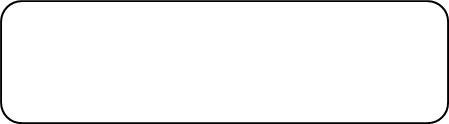 pieczątka firmowa Wykonawcy                                     (jeśli dotyczy)F O R M U L A R Z   O F E R T O W Y Oferta złożona przez wykonawcę/podmioty wspólnie ubiegające się o zamówienie:Pełna nazwa Wykonawcy (imię i nazwisko lub firma):........................................................................................................................................Adres Wykonawcy:..................................................................................................................................................................................................................................................NIP: …………………………Kontakt:Imię i nazwisko osoby do kontaktu:…………………………………………………….Adres do korespondencji:............................................................................................................................................................................................................................................tel.: ……….….………e-mail: ……….…..………..………fax.: …….….….……….…Wykonawca prowadzi działalność gospodarczą – TAK/NIE*Wykonawca jest mikro, małym, średnim przedsiębiorcą  - TAK/NIE*Wykonawca korzysta ze zwolnienia podmiotowego, o którym mowa w art. 113 ustawy z dnia 11 marca 2004 r. o podatku od towarów i usług (tekst jedn. Dz. 2020 poz. 106 ze zm.) – TAK/NIE** niepotrzebne skreślićPrzystępując do prowadzonego przez Ośrodek Rozwoju Edukacji w Warszawie postępowania o udzielenie zamówienia publicznego nr WA-ZUZP.2611.37.2020 pn. Opracowanie 8 publikacji o charakterze poradnikowym z zakresu edukacji włączającej i poradnictwa psychologiczno-pedagogicznego.Zgodnie z wymogami zawartymi w Ogłoszeniu o zamówieniu oferuję wykonanie przedmiotowego zamówienia za cenę: Maksymalnie 5 członków zespołu w zakresie
 Części I - ZESTAW PORADNIKÓW DLA NAUCZYCIELI ZATRUDNIONYCH W PRZEDSZKOLACH I SZKOŁACH W ZAKRESIE EDUKACJI WŁĄCZAJĄCEJ I PRACY Z KLASĄ/GRUPĄ ZRÓŻNICOWANĄ POD WZGLĘDEM POTRZEB ROZWOJOWYCH I EDUKACYJNYCHŁączna cena oferty brutto w zakresie Części I wynosi …………………………………………………………………………………………………..Maksymalnie 5 członków zespołu w zakresie 
Części II - ZESTAW PORADNIKÓW I INFORMATORÓW DLA DZIECI I UCZNIÓW ORAZ ICH RODZICÓW w zakresie edukacji włączającejŁączna cena oferty brutto w zakresie Części II wynosi …………………………………………………………………………………………………..Maksymalnie 5 członków zespołu w zakresie 
Części III - ZESTAW PORADNIKÓW DLA SPECJALISTÓW PRACUJĄCYCH W PRZEDSZKOLACH I SZKOŁACH Z GRUPĄ I KLASĄ O ZRÓŻNICOWANYCH POTRZEBACH ROZWOJOWYCH I EDUKACYJNYCH,Łączna cena oferty brutto w zakresie Części III wynosi …………………………………………………………………………………………………..Maksymalnie 5 członków zespołu w zakresie 
Części IV - ZESTAW PORADNIKÓW DLA PRACOWNIKÓW NIEPEDAGOGICZNYCH W EDUKACJI WŁĄCZAJĄCEJ,Łączna cena oferty brutto w zakresie Części IV wynosi …………………………………………………………………………………………………..Maksymalnie 5 członków zespołu w zakresie 
Części V - ZESTAW PORADNIKÓW DLA DYREKTORÓW SZKÓŁ I PRZEDSZKOLI W EDUKACJI WŁĄCZAJĄCEJ,Łączna cena oferty brutto w zakresie Części V wynosi …………………………………………………………………………………………………..Maksymalnie 5 członków zespołu w zakresie 
Części VI - ZESTAW PORADNIKÓW DLA DYREKTORÓW I PRACOWNIKÓW PLACÓWEK DOSKONALENIA NAUCZYCIELI W ZAKRESIE EDUKACJI WŁĄCZAJĄCEJ (PDN),Łączna cena oferty brutto w zakresie Części VI wynosi …………………………………………………………………………………………………..Maksymalnie 5 członków zespołu w zakresie 
Części VII - ZESTAW PORADNIKÓW DLA DYREKTORÓW I PRACOWNIKÓW PORADNI PSYCHOLOGICZNO-PEDAGOGICZNYCH (PPP) W BUDOWANIU EDUKACJI WŁĄCZAJĄCEJ W TYM W PRACY Z KLASĄ/ GRUPĄ O ZRÓŻNICOWANYCH POTRZEBACH EDUKACYJNYCH,Łączna cena oferty brutto w zakresie Części VII wynosi …………………………………………………………………………………………………..Maksymalnie 5 członków zespołu w zakresie 
Części VIII - ZESTAW PORADNIKÓW DLA KADR KURATORIÓW OŚWIATY (KO) W ZAKRESIE WSPIERANIA WDRAŻANIA EDUKACJI WŁĄCZAJĄCEJ,Łączna cena oferty brutto w zakresie Części VIII wynosi …………………………………………………………………………………………………..Informacja dla wykonawcy:1) Formularz oferty musi być podpisany przez osobę lub osoby uprawnione do reprezentowania firmy.2) W przypadku oferty wspólnej należy podać dane dotyczące pełnomocnika Wykonawcy.Zamówienie zrealizujemy: sami / przy udziale Podwykonawców**. Podwykonawcom zostaną powierzone do wykonania następujące zakresy zamówienia:OŚWIADCZENIE O PRZYNALEŻNOŚCI ALBO BRAKU PRZYNALEŻNOŚCI DO TEJ SAMEJ GRUPY KAPITAŁOWEJOświadczam, że zgodnie z aktualnym stanem faktycznym i prawnym Wykonawca (zaznaczyć właściwe pole lub skreślić niepotrzebne):  nie należę do jakiejkolwiek grupy kapitałowej*; należy do grupy kapitałowej* i złożę stosowne oświadczenie, o którym mowa 
w art. 24 ust. 11 ustawy Pzp, w terminie 3 dni od dnia zamieszczenia na stronie internetowej Zamawiającego informacji z otwarcia ofert.*Pojęcie „grupa kapitałowa” należy rozumieć zgodnie z przepisami ustawy z dnia 16 lutego 2007 r. o ochronie konkurencji i konsumentów (Dz. U. z 2019 r. poz. 369 z późn. zm.).Oświadczam, że:zapoznałem się z Ogłoszeniem i nie wnoszę do jego treści żadnych zastrzeżeń oraz zdobyłem wszelkie informacje konieczne do przygotowania oferty;uważam się za związanego niniejszą ofertą przez okres 60 dni od upływu terminu składania ofert;załączony do Ogłoszenia wzór umowy został przez nas zaakceptowany bez zastrzeżeń i w razie wybrania mojej oferty zobowiązuję się do podpisania umowy na warunkach zawartych w ogłoszeniu oraz w miejscu i terminie określonym przez Zamawiającego;Wykonawca wyraża zgodę na przetwarzanie przez Zamawiającego informacji zawierających dane osobowe oraz, że poinformował pisemnie i uzyskał zgodę każdej osoby, której dane osobowe są podane w ofercie oraz dokumentach składanych wraz z niniejszą ofertą lub będą podane w oświadczeniach i dokumentach złożonych przez Wykonawcę w niniejszym postępowaniu o udzielenie zamówienia;oferta jest jawna i nie zawiera informacji stanowiących tajemnicę przedsiębiorstwa w rozumieniu przepisów o zwalczaniu nieuczciwej konkurencji, za wyjątkiem informacji zawartych na str. …….. (jeżeli Wykonawca zastrzega tajemnicę przedsiębiorstwa zobowiązany jest 
do wykazania, iż zastrzeżone informacje stanowią tajemnicę przedsiębiorstwa 
w rozumieniu art. 11 ust. 4 ustawy z dnia 16 kwietnia 1993 r. o zwalczaniu nieuczciwej konkurencji. Wykonawca nie może zastrzec informacji, o których mowa w art. 86 ust. 4 ustawy Pzp).Uzasadnienie zastrzeżenia informacji jako tajemnica przedsiębiorstwa …………………………………………………………………………………...Oferta wraz z załącznikami zawiera ……… ponumerowanych stron.Załącznikami do niniejszej oferty są:1) ……………………………………………2) …………………………………………………………………………………Czytelny Podpis Wykonawcy/umocowanego PełnomocnikaInformacja dla wykonawcy:1) Formularz oferty musi być podpisany przez osobę lub osoby uprawnione do reprezentowania firmy.2) W przypadku oferty wspólnej należy podać dane dotyczące pełnomocnika Wykonawcy.*) (Zgodnie z zaleceniem Komisji Europejskiej z dnia 6.05.2003 r. dot. definicji mikroprzedsiębiorstw, małych i średnich przedsiębiorstw (Dz. Urz. UE L 124 z 20.05.2003, str. 36)mikroprzedsiębiorstwo – to przedsiębiorstwo zatrudniające mniej niż 10 osób i którego roczny obrót lub roczna suma bilansowa nie przekracza 2 mln. EUR;małe przedsiębiorstwo – to przedsiębiorstwo zatrudniające mniej niż 50 osób i którego roczny obrót lub roczna suma bilansowa nie przekracza 10 mln. EUR;średnie przedsiębiorstwa – to przedsiębiorstwa, które nie są mikroprzedsiębiorstwami ani małymi przedsiębiorstwami i które zatrudniają mniej niż 250 osób i których roczny obrót nie przekracza 50 mln. EUR lub roczna suma bilansowa nie przekracza 43 mln. EUR;W przypadku gdy Wykonawca nie jest żadnym z ww. przedsiębiorstw należy wpisać „NIE”.**) niepotrzebne skreślić; w przypadku nie wykreślenia którejś z pozycji i nie wypełnienia pola w ust. 2 oznaczonego: „Część zamówienia, która ma być powierzona podwykonawcy” - Zamawiający uzna, odpowiednio, że Wykonawca nie zamierza powierzyć wykonania żadnej części zamówienia podwykonawcom i Wykonawca nie polega na zasobach podwykonawcy w celu wykazania spełnienia warunków udziału w postępowaniu, o których mowa w Ogłoszeniu o zamówieniu.Załącznik nr 4 do Ogłoszenia
(pieczątka Wykonawcy)                  (jeśli dotyczy)Oświadczenie wykonawcy składane na podstawie rozdziału VIII Ogłoszenia o zamówieniuDOTYCZĄCE SPEŁNIANIA WARUNKÓW UDZIAŁU W POSTĘPOWANIU Na potrzeby postępowania o udzielenie zamówienia publicznego nr WA-ZUZP.2611.37.2020 pn. Opracowanie 8 publikacji o charakterze poradnikowym z zakresu edukacji włączającej i poradnictwa psychologiczno-pedagogicznego.INFORMACJA DOTYCZĄCA WYKONAWCY ORAZ OŚWIADCZENIE DOTYCZĄCE PODANYCH INFORMACJIOświadczam, że spełniam warunki udziału w postępowaniu określone przez Zamawiającego w Ogłoszeniu o zamówieniu oraz że wszystkie informacje podane w powyższych oświadczeniach są aktualne i zgodne z prawdą oraz zostały przedstawione z pełną świadomością konsekwencji wprowadzenia Zamawiającego w błąd przy przedstawianiu informacji.…………….……. (miejscowość), dnia ………….……. r. 											…………………………………………Czytelny podpis Wykonawcy/umocowanego PełnomocnikaINFORMACJA W ZWIĄZKU Z POLEGANIEM NA ZASOBACH INNYCH PODMIOTÓW (jeśli dotyczy): Oświadczam, że w celu wykazania spełniania warunków udziału w postępowaniu, określonych przez Zamawiającego w Ogłoszeniu o zamówieniu, polegam na zasobach następującego/ych podmiotu/ów: ………………………………………………………..………………………………………………………………………………………….……… w następującym zakresie: ……………………………………………………..……………………………………………………………………………………...…………………………… (wskazać podmiot i określić odpowiedni zakres dla wskazanego podmiotu). …………….……. (miejscowość), dnia ………….……. r. …………………………………………Czytelny podpis Wykonawcy/umocowanego PełnomocnikaZałącznik nr 5 do Ogłoszenia     (pieczątka Wykonawcy)                           (jeśli dotyczy)Oświadczenie wykonawcy składane na podstawie rozdziału VII Ogłoszenia o zamówieniuDOTYCZĄCE PRZESŁANEK WYKLUCZENIA Z POSTĘPOWANIANa potrzeby postępowania o udzielenie zamówienia publicznego nr WA-ZUZP.2611.37.2020 pn. Opracowanie 8 publikacji o charakterze poradnikowym z zakresu edukacji włączającej i poradnictwa psychologiczno-pedagogicznego.Oświadczam, że nie podlegam wykluczeniu z postępowania na podstawie 
art. 24 ust 1 pkt 12-23 i ust 5 pkt. 1 ustawy Pzp.*lubOświadczam, że zachodzą w stosunku do mnie podstawy wykluczenia z postępowania na podstawie art. ……………….…. ustawy Pzp (podać mającą zastosowanie podstawę wykluczenia spośród wymienionych w art. 24 ust. 1 pkt 13-14, 16-20 lub art. 24 ust. 5 pkt 1) ustawy Pzp). Jednocześnie oświadczam, że w związku z ww. okolicznością, na podstawie art. 24 ust. 8 ustawy Pzp podjąłem następujące środki naprawcze: ………………………………………………………………………..**niepotrzebne skreślićOświadczam, że wszystkie informacje podane w powyższych oświadczeniach są aktualne 
i zgodne z prawdą oraz zostały przedstawione z pełną świadomością konsekwencji wprowadzenia zamawiającego w błąd przy przedstawianiu informacji.…………….……. (miejscowość), dnia …………………. r. 																		…………………………………………Czytelny podpis Wykonawcy/umocowanego PełnomocnikaZałącznik nr 6 do Ogłoszenia(pieczątka Wykonawcy)                   (jeśli dotyczy)Wzór zobowiązania podmiotu trzeciego do oddania do dyspozycji zasobów w trakcie realizacji zamówienia Na potrzeby postępowania o udzielenie zamówienia publicznego nr WA-ZUZP.2611.37.2020 pn. Opracowanie 8 publikacji o charakterze poradnikowym z zakresu edukacji włączającej i poradnictwa psychologiczno-pedagogicznego.Działając w imieniu i na rzecz:___________________________________________________________________(nazwa Podmiotu)Zobowiązuję się do oddania nw. zasobów na potrzeby wykonania zamówienia:___________________________________________________________________(określenie zasobu – wiedza i doświadczenie, potencjał techniczny, osoby zdolne 
do wykonania zamówienia, zdolności finansowe lub ekonomiczne)do dyspozycji:___________________________________________________________________(nazwa Wykonawcy)w trakcie wykonania ww. zamówienia.Oświadczam, iż:a)	udostępniam Wykonawcy ww. zasoby, w następującym zakresie:_________________________________________________________________b)	sposób wykorzystania udostępnionych przeze mnie zasobów będzie następujący:_________________________________________________________________c)	zakres mojego udziału przy wykonywaniu zamówienia będzie następujący:_________________________________________________________________d)	okres mojego udziału przy wykonywaniu zamówienia będzie następujący:_________________________________________________________________e)	zrealizuję usługi, których wskazane zdolności dotyczą: ________________________________________________________________________________ dnia __ __ _____ roku___________________________________________(podpis Podmiotu trzeciego/ osoby upoważnionej do reprezentacji Podmiotu trzeciego)UWAGA: Zamiast niniejszego Formularza można przedstawić inne dokumenty, w szczególności:1.	pisemne zobowiązanie podmiotu, o którym mowa w art. 22 a ustawy Pzp2.	dokumenty dotyczące:a)	zakresu dostępnych Wykonawcy zasobów innego podmiotu,b)	sposobu wykorzystania zasobów innego podmiotu, przez Wykonawcę, 
przy wykonywaniu zamówienia, c)	zakresu i okresu udziału innego podmiotu przy wykonywaniu zamówieniad)	informacja czy inne podmioty na zdolności których Wykonawca powołuje 
się w odniesieniu do warunków udziału w postępowaniu dotyczących wykształcenia, kwalifikacji zawodowych lub doświadczenia zrealizują usługi, których wskazane zdolności dotycząZałącznik nr 7a do Ogłoszenia(pieczątka Wykonawcy)                  (jeśli dotyczy)wykaz osób zdolnych do wykonania zamówienia 
- na potwierdzenie spełnienia warunków udziału w postępowaniu oraz 
w ramach kryteriów oceny ofertDotyczy: postępowania nr WA-ZUZP.2611.37.2020 pn.: Opracowanie 8 publikacji o charakterze poradnikowym z zakresu edukacji włączającej 
i poradnictwa psychologiczno-pedagogicznego.Na potrzeby postępowania o udzielenie zamówienia publicznego niniejszym przedkładam informacje dotyczące następujących osób wyznaczonych do realizacji:Maksymalnie 5 członków zespołu w Części I - ZESTAW PORADNIKÓW DLA NAUCZYCIELI ZATRUDNIONYCH W PRZEDSZKOLACH I SZKOŁACH W ZAKRESIE EDUKACJI WŁĄCZAJĄCEJ I PRACY Z KLASĄ/GRUPĄ ZRÓŻNICOWANĄ POD WZGLĘDEM POTRZEB ROZWOJOWYCH I EDUKACYJNYCHWymagania dla każdego członka zespołuWymagania dla zespołu łącznie	…………………………………………	(czytelny podpis przedstawiciela Wykonawcy)Załącznik nr 7b do Ogłoszenia(pieczątka Wykonawcy)                  (jeśli dotyczy)wykaz osób zdolnych do wykonania zamówienia 
- na potwierdzenie spełnienia warunków udziału w postępowaniu oraz 
w ramach kryteriów oceny ofertDotyczy: postępowania nr WA-ZUZP.2611.37.2020 pn.: Opracowanie 8 publikacji o charakterze poradnikowym z zakresu edukacji włączającej i poradnictwa psychologiczno-pedagogicznego.Na potrzeby postępowania o udzielenie zamówienia publicznego niniejszym przedkładam informacje dotyczące następujących osób wyznaczonych do realizacji:Maksymalnie 5 członków zespołu w Części II - ZESTAW PORADNIKÓW I INFORMATORÓW DLA DZIECI I UCZNIÓW ORAZ ICH RODZICÓW W ZAKRESIE EDUKACJI WŁĄCZAJĄCEJWymagania dla każdego członka zespołuWymagania dla zespołu łącznie	…………………………………………	(czytelny podpis przedstawiciela Wykonawcy)Załącznik nr 7c do Ogłoszenia(pieczątka Wykonawcy)                  (jeśli dotyczy)wykaz osób zdolnych do wykonania zamówienia 
- na potwierdzenie spełnienia warunków udziału w postępowaniu oraz 
w ramach kryteriów oceny ofertDotyczy: postępowania nr WA-ZUZP.2611.37.2020 pn.: Opracowanie 8 publikacji o charakterze poradnikowym z zakresu edukacji włączającej i poradnictwa psychologiczno-pedagogicznego.Na potrzeby postępowania o udzielenie zamówienia publicznego niniejszym przedkładam informacje dotyczące następujących osób wyznaczonych do realizacji:Maksymalnie 5 członków zespołu w Części III – OPRACOWANIE ZESTAWU PORADNIKÓW DLA SPECJALISTÓW PRACUJĄCYCH W PRZEDSZKOLACH I SZKOŁACH Z GRUPĄ I KLASĄ O ZRÓŻNICOWANYCH POTRZEBACH ROZWOJOWYCH I EDUKACYJNYCHWymagania dla każdego członka zespołuWymagania dla zespołu łącznie	…………………………………………	(czytelny podpis przedstawiciela Wykonawcy)Załącznik nr 7d do Ogłoszenia(pieczątka Wykonawcy)                  (jeśli dotyczy)wykaz osób zdolnych do wykonania zamówienia 
- na potwierdzenie spełnienia warunków udziału w postępowaniu oraz 
w ramach kryteriów oceny ofertDotyczy: postępowania nr WA-ZUZP.2611.37.2020 pn.: Opracowanie 8 publikacji o charakterze poradnikowym z zakresu edukacji włączającej i poradnictwa psychologiczno-pedagogicznego.Na potrzeby postępowania o udzielenie zamówienia publicznego niniejszym przedkładam informacje dotyczące następujących osób wyznaczonych do realizacji:Maksymalnie 5 członków zespołu w Części IV – OPRACOWANIE ZESTAWU PORADNIKÓW DLA PRACOWNIKÓW NIEPEDAGOGICZNYCH W EDUKACJI WŁĄCZAJĄCEJWymagania dla każdego członka zespołuWymagania dla zespołu łącznie	…………………………………………	(czytelny podpis przedstawiciela Wykonawcy)Załącznik nr 7e do Ogłoszenia(pieczątka Wykonawcy)                  (jeśli dotyczy)wykaz osób zdolnych do wykonania zamówienia 
- na potwierdzenie spełnienia warunków udziału w postępowaniu oraz 
w ramach kryteriów oceny ofertDotyczy: postępowania nr WA-ZUZP.2611.37.2020 pn.: Opracowanie 8 publikacji o charakterze poradnikowym z zakresu edukacji włączającej i poradnictwa psychologiczno-pedagogicznego.Na potrzeby postępowania o udzielenie zamówienia publicznego niniejszym przedkładam informacje dotyczące następujących osób wyznaczonych do realizacji:Maksymalnie 5 członków zespołu w Części V – OPRACOWANIE ZESTAWU PORADNIKÓW DLA DYREKTORÓW SZKÓŁ I PRZEDSZKOLI  W EDUKACJI WŁĄCZAJĄCEJWymagania dla każdego członka zespołuWymagania dla zespołu łącznie	…………………………………………	(czytelny podpis przedstawiciela Wykonawcy)Załącznik nr 7f do Ogłoszenia(pieczątka Wykonawcy)                  (jeśli dotyczy)wykaz osób zdolnych do wykonania zamówienia 
- na potwierdzenie spełnienia warunków udziału w postępowaniu oraz 
w ramach kryteriów oceny ofertDotyczy: postępowania nr WA-ZUZP.2611.37.2020 pn.: Opracowanie 8 publikacji o charakterze poradnikowym z zakresu edukacji włączającej i poradnictwa psychologiczno-pedagogicznego.Na potrzeby postępowania o udzielenie zamówienia publicznego niniejszym przedkładam informacje dotyczące następujących osób/ wyznaczonych do realizacji:Maksymalnie 5 członków zespołu w Części VI – OPRACOWANIE ZESTAWU PORADNIKÓW DLA DYREKTORÓW I PRACOWNIKÓW PLACÓWEK DOSKONALENIA NAUCZYCIELI W ZAKRESIE EDUKACJI WŁĄCZAJĄCEJ (PDN)Wymagania dla każdego członka zespołuWymagania dla zespołu łącznie		…………………………………………	(czytelny podpis przedstawiciela Wykonawcy)Załącznik nr 7g do Ogłoszenia(pieczątka Wykonawcy)                  (jeśli dotyczy)wykaz osób zdolnych do wykonania zamówienia 
- na potwierdzenie spełnienia warunków udziału w postępowaniu oraz 
w ramach kryteriów oceny ofertDotyczy: postępowania nr WA-ZUZP.2611.37.2020 pn.: Opracowanie 8 publikacji o charakterze poradnikowym z zakresu edukacji włączającej i poradnictwa psychologiczno-pedagogicznego.Na potrzeby postępowania o udzielenie zamówienia publicznego niniejszym przedkładam informacje dotyczące następujących osób wyznaczonych do realizacji:Maksymalnie 5 członków zespołu w Części VII – OPRACOWANIE ZESTAWU PORADNIKÓW DLA DYREKTORÓW 
I PRACOWNIKÓW PORADNI PSYCHOLOGICZNO-PEDAGOGICZNYCH (PPP) 
W BUDOWANIU EDUKACJI WŁĄCZAJĄCEJ W TYM PRACY Z KLASĄ/GRUPĄ 
O ZRÓŻNICOWANYCH POTRZEBACH EDUKACYJNYCHWymagania dla każdego członka zespołuWymagania dla zespołu łącznie	…………………………………………	(czytelny podpis przedstawiciela Wykonawcy)Załącznik nr 7h do Ogłoszenia(pieczątka Wykonawcy)                  (jeśli dotyczy)wykaz osób zdolnych do wykonania zamówienia 
- na potwierdzenie spełnienia warunków udziału w postępowaniu oraz 
w ramach kryteriów oceny ofertDotyczy: postępowania nr WA-ZUZP.2611.37.2020 pn.: Opracowanie 8 publikacji o charakterze poradnikowym z zakresu edukacji włączającej i poradnictwa psychologiczno-pedagogicznego.Na potrzeby postępowania o udzielenie zamówienia publicznego niniejszym przedkładam informacje dotyczące następujących osób wyznaczonych do realizacji:Maksymalnie 5 członków zespołu w Części VIII – OPRACOWANIE ZESTAWU PORADNIKÓW DLA KADR KURATORIÓW OŚWIATY (KO) W ZAKRESIE WSPIERANIA WDRAŻANIA EDUKACJI WŁĄCZAJĄCEJWymagania dla każdego członka zespołu	…………………………………………	(czytelny podpis przedstawiciela Wykonawcy)L. p.Imię i nazwisko członka zespołu – maksymalnie 5 osób12345L. p.Imię i nazwisko członka zespołu – maksymalnie 5 osób12345L. p.Imię i nazwisko członka zespołu – maksymalnie 5 osób12345L. p.Imię i nazwisko członka zespołu – maksymalnie 5 osób12345L. p.Imię i nazwisko członka zespołu – maksymalnie 5 osób12345L. p.Imię i nazwisko członka zespołu – maksymalnie 5 osób12345L. p.Imię i nazwisko członka zespołu – maksymalnie 5 osób12345L. p.Imię i nazwisko członka zespołu – maksymalnie 5 osób12345Część zamówienia, która ma być powierzona podwykonawcyPodwykonawca (nazwa/firma)Imię i nazwisko członka zespołu nr 1:Wykształcenie (wpisać): (wymagane wykształcenie co najmniej wyższe magisterskie)Doświadczenie (autorstwo/współautorstwo) w opracowaniu artykułów i/lub publikacji, materiałów, opracowań (objętość min. 5 stron standardowych) z obszaru tematycznego objętego zamówieniem w okresie ostatnich 3 lat przed upływem terminu składania ofert
(wypełnić wewnętrzne tabele):UWAGA!Informacje przedstawione w powyższej tabeli służą także jako podstawa do oceny ofert w ramach kryterium Doświadczenie eksperta (zgodnie z Rozdziałem XIII ust. 4 Ogłoszenia o zamówieniu). Dokument nie może zostać uzupełniony po terminie składania ofert i będzie podlegał ocenie w kształcie przedstawionym Zamawiającemu wraz z ofertą. Zamawiający w pierwszej kolejności zweryfikuje, czy wykazane osoby potwierdzają spełnienie warunków udziału w postępowaniu a następnie jeżeli osoby spełniają wymagania stawiane przez Zamawiającego, Zamawiający przyzna punkty w kryterium oceny ofert stosownie do wykazanego doświadczeniaDoświadczenie (autorstwo/współautorstwo) w opracowaniu publikacji (objętość min. 5 stron standardowych) o charakterze poradnikowym z obszaru tematycznego objętego zamówieniem w okresie ostatnich 3 lat przed upływem terminu składania ofert (wypełnić wewnętrzne tabele):Podstawa do dysponowania wykazaną osobą (zaznaczyć właściwie): osobisty udział w realizacji zamówienia  umowa o pracę    umowa zlecenie   umowa współpracy zasób podmiotu trzeciego   inne(wpisać)…………………..Imię i nazwisko członka zespołu nr 2:Wykształcenie (wpisać): (wymagane wykształcenie co najmniej wyższe magisterskie)Doświadczenie (autorstwo/współautorstwo) w opracowaniu artykułów i/lub publikacji, materiałów, opracowań (objętość min. 5 stron standardowych) z obszaru tematycznego objętego zamówieniem w okresie ostatnich 3 lat przed upływem terminu składania ofert
(wypełnić wewnętrzne tabele):UWAGA!Informacje przedstawione w powyższej tabeli służą także jako podstawa do oceny ofert w ramach kryterium Doświadczenie (zgodnie z Rozdziałem XIII ust. 4 Ogłoszenia o zamówieniu). Dokument nie może zostać uzupełniony po terminie składania ofert i będzie podlegał ocenie w kształcie przedstawionym Zamawiającemu wraz z ofertą. Zamawiający w pierwszej kolejności zweryfikuje, czy wykazane osoby potwierdzają spełnienie warunków udziału w postępowaniu a następnie jeżeli osoby spełniają wymagania stawiane przez Zamawiającego, Zamawiający przyzna punkty w kryterium oceny ofert stosownie do wykazanego doświadczeniaDoświadczenie (autorstwo/współautorstwo) w opracowaniu publikacji (objętość min. 5 stron standardowych) o charakterze poradnikowym z obszaru tematycznego objętego zamówieniem w okresie ostatnich 3 lat przed upływem terminu składania ofert (wypełnić wewnętrzne tabele):Podstawa do dysponowania wykazaną osobą (zaznaczyć właściwie): osobisty udział w realizacji zamówienia  umowa o pracę    umowa zlecenie   umowa współpracy zasób podmiotu trzeciego   inne(wpisać)…………………..Imię i nazwisko członka zespołu nr 3:Wykształcenie (wpisać): (wymagane wykształcenie co najmniej wyższe magisterskie)Doświadczenie (autorstwo/współautorstwo) w opracowaniu artykułów i/lub publikacji, materiałów, opracowań (objętość min. 5 stron standardowych) z obszaru tematycznego objętego zamówieniem w okresie ostatnich 3 lat przed upływem terminu składania ofert
(wypełnić wewnętrzne tabele):UWAGA!Informacje przedstawione w powyższej tabeli służą także jako podstawa do oceny ofert w ramach kryterium Doświadczenie (zgodnie z Rozdziałem XIII ust. 4 Ogłoszenia o zamówieniu). Dokument nie może zostać uzupełniony po terminie składania ofert i będzie podlegał ocenie w kształcie przedstawionym Zamawiającemu wraz z ofertą. Zamawiający w pierwszej kolejności zweryfikuje, czy wykazane osoby potwierdzają spełnienie warunków udziału w postępowaniu a następnie jeżeli osoby spełniają wymagania stawiane przez Zamawiającego, Zamawiający przyzna punkty w kryterium oceny ofert stosownie do wykazanego doświadczeniaDoświadczenie (autorstwo/współautorstwo) w opracowaniu publikacji (objętość min. 5 stron standardowych) o charakterze poradnikowym z obszaru tematycznego objętego zamówieniem w okresie ostatnich 3 lat przed upływem terminu składania ofert (wypełnić wewnętrzne tabele):Podstawa do dysponowania wykazaną osobą (zaznaczyć właściwie): osobisty udział w realizacji zamówienia  umowa o pracę    umowa zlecenie   umowa współpracy zasób podmiotu trzeciego   inne(wpisać)…………………..Imię i nazwisko członka zespołu nr 4:Wykształcenie (wpisać): (wymagane wykształcenie co najmniej wyższe magisterskie)Doświadczenie (autorstwo/współautorstwo) w opracowaniu artykułów i/lub publikacji, materiałów, opracowań (objętość min. 5 stron standardowych) z obszaru tematycznego objętego zamówieniem w okresie ostatnich 3 lat przed upływem terminu składania ofert
(wypełnić wewnętrzne tabele):UWAGA!Informacje przedstawione w powyższej tabeli służą także jako podstawa do oceny ofert w ramach kryterium Doświadczenie (zgodnie z Rozdziałem XIII ust. 4 Ogłoszenia o zamówieniu). Dokument nie może zostać uzupełniony po terminie składania ofert i będzie podlegał ocenie w kształcie przedstawionym Zamawiającemu wraz z ofertą. Zamawiający w pierwszej kolejności zweryfikuje, czy wykazane osoby potwierdzają spełnienie warunków udziału w postępowaniu a następnie jeżeli osoby spełniają wymagania stawiane przez Zamawiającego, Zamawiający przyzna punkty w kryterium oceny ofert stosownie do wykazanego doświadczeniaDoświadczenie (autorstwo/współautorstwo) w opracowaniu publikacji (objętość min. 5 stron standardowych) o charakterze poradnikowym z obszaru tematycznego objętego zamówieniem w okresie ostatnich 3 lat przed upływem terminu składania ofert (wypełnić wewnętrzne tabele):Podstawa do dysponowania wykazaną osobą (zaznaczyć właściwie): osobisty udział w realizacji zamówienia  umowa o pracę    umowa zlecenie   umowa współpracy zasób podmiotu trzeciego   inne(wpisać)…………………..Imię i nazwisko członka zespołu nr 5:Wykształcenie (wpisać): (wymagane wykształcenie co najmniej wyższe magisterskie)Doświadczenie (autorstwo/współautorstwo) w opracowaniu artykułów i/lub publikacji, materiałów, opracowań (objętość min. 5 stron standardowych) z obszaru tematycznego objętego zamówieniem w okresie ostatnich 3 lat przed upływem terminu składania ofert
(wypełnić wewnętrzne tabele):UWAGA!Informacje przedstawione w powyższej tabeli służą także jako podstawa do oceny ofert w ramach kryterium Doświadczenie (zgodnie z Rozdziałem XIII ust. 4 Ogłoszenia o zamówieniu). Dokument nie może zostać uzupełniony po terminie składania ofert i będzie podlegał ocenie w kształcie przedstawionym Zamawiającemu wraz z ofertą. Zamawiający w pierwszej kolejności zweryfikuje, czy wykazane osoby potwierdzają spełnienie warunków udziału w postępowaniu a następnie jeżeli osoby spełniają wymagania stawiane przez Zamawiającego, Zamawiający przyzna punkty w kryterium oceny ofert stosownie do wykazanego doświadczeniaDoświadczenie (autorstwo/współautorstwo) w opracowaniu publikacji (objętość min. 5 stron standardowych) o charakterze poradnikowym z obszaru tematycznego objętego zamówieniem w okresie ostatnich 3 lat przed upływem terminu składania ofert (wypełnić wewnętrzne tabele):Podstawa do dysponowania wykazaną osobą (zaznaczyć właściwie): osobisty udział w realizacji zamówienia  umowa o pracę    umowa zlecenie   umowa współpracy zasób podmiotu trzeciego   inne(wpisać)…………………..Imię i nazwisko członka zespołu:Doświadczenie w pracy w przedszkolu, szkole i/lub placówce zajmującej się wczesnym wspomaganiem rozwoju dziecka – min. 1 rok szkolny pracy w okresie ostatnich 3 lat przed upływem terminu składania ofert (min. 1 osoba w zespole) 
(wypełnić wewnętrzne tabele):Imię i nazwisko członka zespołu:Doświadczenie w pracy z grupą dzieci przedszkolnej lub edukacji wczesnoszkolnej, ze zróżnicowanymi potrzebami edukacyjnymi, w tym z dziećmi z niepełnosprawnością, w środowisku ogólnodostępnym lub integracyjnym – min. 1 rok szkolny pracy w okresie ostatnich 3 lat przed upływem terminu składania ofert (min. 1 osoba w zespole)(wypełnić wewnętrzne tabele):Imię i nazwisko członka zespołu nr 1:Wykształcenie (wpisać): (wymagane wykształcenie co najmniej wyższe magisterskie)Doświadczenie (autorstwo/współautorstwo) w opracowaniu artykułów i/lub publikacji, materiałów, opracowań (objętość min. 5 stron standardowych) z obszaru tematycznego objętego zamówieniem w okresie ostatnich 3 lat przed upływem terminu składania ofert
(wypełnić wewnętrzne tabele):UWAGA!Informacje przedstawione w powyższej tabeli służą także jako podstawa do oceny ofert w ramach kryterium Doświadczenie (zgodnie z Rozdziałem XIII ust. 4 Ogłoszenia o zamówieniu). Dokument nie może zostać uzupełniony po terminie składania ofert i będzie podlegał ocenie w kształcie przedstawionym Zamawiającemu wraz z ofertą. Zamawiający w pierwszej kolejności zweryfikuje, czy wykazane osoby potwierdzają spełnienie warunków udziału w postępowaniu a następnie jeżeli osoby spełniają wymagania stawiane przez Zamawiającego, Zamawiający przyzna punkty w kryterium oceny ofert stosownie do wykazanego doświadczeniaDoświadczenie (autorstwo/współautorstwo) w opracowaniu publikacji (objętość min. 5 stron standardowych) o charakterze poradnikowym z obszaru tematycznego objętego zamówieniem w okresie ostatnich 3 lat przed upływem terminu składania ofert (wypełnić wewnętrzne tabele):UWAGA!Informacje przedstawione w powyższej tabeli służą także jako podstawa do oceny ofert w ramach kryterium Doświadczenie (zgodnie z Rozdziałem XIII ust. 4 Ogłoszenia o zamówieniu). Dokument nie może zostać uzupełniony po terminie składania ofert i będzie podlegał ocenie w kształcie przedstawionym Zamawiającemu wraz z ofertą. Zamawiający w pierwszej kolejności zweryfikuje, czy wykazane osoby potwierdzają spełnienie warunków udziału w postępowaniu a następnie jeżeli osoby spełniają wymagania stawiane przez Zamawiającego, Zamawiający przyzna punkty w kryterium oceny ofert stosownie do wykazanego doświadczeniaJednocześnie oświadczam, że wykazana osoba posiada znajomość przepisów prawa oświatowego, w tym w szczególności w zakresie zagadnień dotyczących edukacji włączającej.Podstawa do dysponowania wykazaną osobą (zaznaczyć właściwie): osobisty udział w realizacji zamówienia  umowa o pracę    umowa zlecenie   umowa współpracy zasób podmiotu trzeciego   inne(wpisać)…………………..Imię i nazwisko członka zespołu nr 2:Wykształcenie (wpisać): (wymagane wykształcenie co najmniej wyższe magisterskie)Doświadczenie (autorstwo/współautorstwo) w opracowaniu artykułów i/lub publikacji, materiałów, opracowań (objętość min. 5 stron standardowych) z obszaru tematycznego objętego zamówieniem w okresie ostatnich 3 lat przed upływem terminu składania ofert
(wypełnić wewnętrzne tabele):UWAGA!Informacje przedstawione w powyższej tabeli służą także jako podstawa do oceny ofert w ramach kryterium Doświadczenie (zgodnie z Rozdziałem XIII ust. 4 Ogłoszenia o zamówieniu). Dokument nie może zostać uzupełniony po terminie składania ofert i będzie podlegał ocenie w kształcie przedstawionym Zamawiającemu wraz z ofertą. Zamawiający w pierwszej kolejności zweryfikuje, czy wykazane osoby potwierdzają spełnienie warunków udziału w postępowaniu a następnie jeżeli osoby spełniają wymagania stawiane przez Zamawiającego, Zamawiający przyzna punkty w kryterium oceny ofert stosownie do wykazanego doświadczeniaDoświadczenie (autorstwo/współautorstwo) w opracowaniu publikacji (objętość min. 5 stron standardowych) o charakterze poradnikowym z obszaru tematycznego objętego zamówieniem w okresie ostatnich 3 lat przed upływem terminu składania ofert (wypełnić wewnętrzne tabele): UWAGA!Informacje przedstawione w powyższej tabeli służą także jako podstawa do oceny ofert w ramach kryterium Doświadczenie (zgodnie z Rozdziałem XIII ust. 4 Ogłoszenia o zamówieniu). Dokument nie może zostać uzupełniony po terminie składania ofert i będzie podlegał ocenie w kształcie przedstawionym Zamawiającemu wraz z ofertą. Zamawiający w pierwszej kolejności zweryfikuje, czy wykazane osoby potwierdzają spełnienie warunków udziału w postępowaniu a następnie jeżeli osoby spełniają wymagania stawiane przez Zamawiającego, Zamawiający przyzna punkty w kryterium oceny ofert stosownie do wykazanego doświadczeniaJednocześnie oświadczam, że wykazana osoba posiada znajomość przepisów prawa oświatowego, w tym w szczególności w zakresie zagadnień dotyczących edukacji włączającej.Podstawa do dysponowania wykazaną osobą (zaznaczyć właściwie): osobisty udział w realizacji zamówienia  umowa o pracę    umowa zlecenie   umowa współpracy zasób podmiotu trzeciego   inne(wpisać)…………………..Imię i nazwisko członka zespołu nr 3:Wykształcenie (wpisać): (wymagane wykształcenie co najmniej wyższe magisterskie)Doświadczenie (autorstwo/współautorstwo) w opracowaniu artykułów i/lub publikacji, materiałów, opracowań (objętość min. 5 stron standardowych) z obszaru tematycznego objętego zamówieniem w okresie ostatnich 3 lat przed upływem terminu składania ofert
(wypełnić wewnętrzne tabele): UWAGA!Informacje przedstawione w powyższej tabeli służą także jako podstawa do oceny ofert w ramach kryterium Doświadczenie (zgodnie z Rozdziałem XIII ust. 4 Ogłoszenia o zamówieniu). Dokument nie może zostać uzupełniony po terminie składania ofert i będzie podlegał ocenie w kształcie przedstawionym Zamawiającemu wraz z ofertą. Zamawiający w pierwszej kolejności zweryfikuje, czy wykazane osoby potwierdzają spełnienie warunków udziału w postępowaniu a następnie jeżeli osoby spełniają wymagania stawiane przez Zamawiającego, Zamawiający przyzna punkty w kryterium oceny ofert stosownie do wykazanego doświadczeniaDoświadczenie (autorstwo/współautorstwo) w opracowaniu publikacji (objętość min. 5 stron standardowych) o charakterze poradnikowym z obszaru tematycznego objętego zamówieniem w okresie ostatnich 3 lat przed upływem terminu składania ofert (wypełnić wewnętrzne tabele): UWAGA!Informacje przedstawione w powyższej tabeli służą także jako podstawa do oceny ofert w ramach kryterium Doświadczenie (zgodnie z Rozdziałem XIII ust. 4 Ogłoszenia o zamówieniu). Dokument nie może zostać uzupełniony po terminie składania ofert i będzie podlegał ocenie w kształcie przedstawionym Zamawiającemu wraz z ofertą. Zamawiający w pierwszej kolejności zweryfikuje, czy wykazane osoby potwierdzają spełnienie warunków udziału w postępowaniu a następnie jeżeli osoby spełniają wymagania stawiane przez Zamawiającego, Zamawiający przyzna punkty w kryterium oceny ofert stosownie do wykazanego doświadczeniaJednocześnie oświadczam, że wykazana osoba posiada znajomość przepisów prawa oświatowego, w tym w szczególności w zakresie zagadnień dotyczących edukacji włączającej.Podstawa do dysponowania wykazaną osobą (zaznaczyć właściwie): osobisty udział w realizacji zamówienia  umowa o pracę    umowa zlecenie   umowa współpracy zasób podmiotu trzeciego   inne(wpisać)…………………..Imię i nazwisko członka zespołu nr 4:Wykształcenie (wpisać): (wymagane wykształcenie co najmniej wyższe magisterskie)Doświadczenie (autorstwo/współautorstwo) w opracowaniu artykułów i/lub publikacji, materiałów, opracowań (objętość min. 5 stron standardowych) z obszaru tematycznego objętego zamówieniem w okresie ostatnich 3 lat przed upływem terminu składania ofert
(wypełnić wewnętrzne tabele):UWAGA!Informacje przedstawione w powyższej tabeli służą także jako podstawa do oceny ofert w ramach kryterium Doświadczenie (zgodnie z Rozdziałem XIII ust. 4 Ogłoszenia o zamówieniu). Dokument nie może zostać uzupełniony po terminie składania ofert i będzie podlegał ocenie w kształcie przedstawionym Zamawiającemu wraz z ofertą. Zamawiający w pierwszej kolejności zweryfikuje, czy wykazane osoby potwierdzają spełnienie warunków udziału w postępowaniu a następnie jeżeli osoby spełniają wymagania stawiane przez Zamawiającego, Zamawiający przyzna punkty w kryterium oceny ofert stosownie do wykazanego doświadczeniaDoświadczenie (autorstwo/współautorstwo) w opracowaniu publikacji (objętość min. 5 stron standardowych) o charakterze poradnikowym z obszaru tematycznego objętego zamówieniem w okresie ostatnich 3 lat przed upływem terminu składania ofert (wypełnić wewnętrzne tabele):UWAGA!Informacje przedstawione w powyższej tabeli służą także jako podstawa do oceny ofert w ramach kryterium Doświadczenie (zgodnie z Rozdziałem XIII ust. 4 Ogłoszenia o zamówieniu). Dokument nie może zostać uzupełniony po terminie składania ofert i będzie podlegał ocenie w kształcie przedstawionym Zamawiającemu wraz z ofertą. Zamawiający w pierwszej kolejności zweryfikuje, czy wykazane osoby potwierdzają spełnienie warunków udziału w postępowaniu a następnie jeżeli osoby spełniają wymagania stawiane przez Zamawiającego, Zamawiający przyzna punkty w kryterium oceny ofert stosownie do wykazanego doświadczeniaJednocześnie oświadczam, że wykazana osoba posiada znajomość przepisów prawa oświatowego, w tym w szczególności w zakresie zagadnień dotyczących edukacji włączającej.Podstawa do dysponowania wykazaną osobą (zaznaczyć właściwie): osobisty udział w realizacji zamówienia  umowa o pracę    umowa zlecenie   umowa współpracy zasób podmiotu trzeciego   inne(wpisać)…………………..Imię i nazwisko członka zespołu nr 5:Wykształcenie (wpisać): (wymagane wykształcenie co najmniej wyższe magisterskie)Doświadczenie (autorstwo/współautorstwo) w opracowaniu artykułów i/lub publikacji, materiałów, opracowań (objętość min. 5 stron standardowych) z obszaru tematycznego objętego zamówieniem w okresie ostatnich 3 lat przed upływem terminu składania ofert
(wypełnić wewnętrzne tabele):UWAGA!Informacje przedstawione w powyższej tabeli służą także jako podstawa do oceny ofert w ramach kryterium Doświadczenie (zgodnie z Rozdziałem XIII ust. 4 Ogłoszenia o zamówieniu). Dokument nie może zostać uzupełniony po terminie składania ofert i będzie podlegał ocenie w kształcie przedstawionym Zamawiającemu wraz z ofertą. Zamawiający w pierwszej kolejności zweryfikuje, czy wykazane osoby potwierdzają spełnienie warunków udziału w postępowaniu a następnie jeżeli osoby spełniają wymagania stawiane przez Zamawiającego, Zamawiający przyzna punkty w kryterium oceny ofert stosownie do wykazanego doświadczeniaDoświadczenie (autorstwo/współautorstwo) w opracowaniu publikacji (objętość min. 5 stron standardowych) o charakterze poradnikowym z obszaru tematycznego objętego zamówieniem w okresie ostatnich 3 lat przed upływem terminu składania ofert (wypełnić wewnętrzne tabele):UWAGA!Informacje przedstawione w powyższej tabeli służą także jako podstawa do oceny ofert w ramach kryterium Doświadczenie (zgodnie z Rozdziałem XIII ust. 4 Ogłoszenia o zamówieniu). Dokument nie może zostać uzupełniony po terminie składania ofert i będzie podlegał ocenie w kształcie przedstawionym Zamawiającemu wraz z ofertą. Zamawiający w pierwszej kolejności zweryfikuje, czy wykazane osoby potwierdzają spełnienie warunków udziału w postępowaniu a następnie jeżeli osoby spełniają wymagania stawiane przez Zamawiającego, Zamawiający przyzna punkty w kryterium oceny ofert stosownie do wykazanego doświadczeniaJednocześnie oświadczam, że wykazana osoba posiada znajomość przepisów prawa oświatowego, w tym w szczególności w zakresie zagadnień dotyczących edukacji włączającej.Podstawa do dysponowania wykazaną osobą (zaznaczyć właściwie): osobisty udział w realizacji zamówienia  umowa o pracę    umowa zlecenie   umowa współpracy zasób podmiotu trzeciego   inne(wpisać)…………………..Imię i nazwisko członka zespołu:Opracowanie min. 3 książeczek dla dzieci w wieku przedszkolnym/ wczesnoszkolnym, nawiązujących wprost lub w sposób symboliczny do  relacji społecznych między dziećmi w grupie rówieśniczej oraz  relacji dzieci-dorośli (min. 1 osoba w zespole)(wypełnić wewnętrzne tabele):Imię i nazwisko członka zespołu:Doświadczenie w pracy wychowawczej i/lub wspierającej w obszarze rozwoju społeczno-emocjonalnego uczniów o zróżnicowanych potrzebach edukacyjnych klas 1-8 szk. podstawowej  lub gimnazjum (szk. ogólnodostępnej lub integracyjnej), np. pełnienie roli wychowawcy klasy, prowadzenie cyklów warsztatowych dla uczniów z zakresu rozwoju społeczno-emocjonalnego, prowadzenie grup rozwojowych w zakresie umiejętności psychospołecznych/rozwoju społeczno-emocjonalnego dla uczniów (min. 1 osoba w zespole)(wypełnić wewnętrzne tabele):Imię i nazwisko członka zespołu nr 1:Wykształcenie (wpisać): (wymagane wykształcenie co najmniej wyższe magisterskie)Doświadczenie (autorstwo/współautorstwo) w opracowaniu artykułów i/lub publikacji, materiałów, opracowań (objętość min. 5 stron standardowych) z obszaru tematycznego objętego zamówieniem w okresie ostatnich 3 lat przed upływem terminu składania ofert
(wypełnić wewnętrzne tabele):UWAGA!Informacje przedstawione w powyższej tabeli służą także jako podstawa do oceny ofert w ramach kryterium Doświadczenie (zgodnie z Rozdziałem XIII ust. 4 Ogłoszenia o zamówieniu). Dokument nie może zostać uzupełniony po terminie składania ofert i będzie podlegał ocenie w kształcie przedstawionym Zamawiającemu wraz z ofertą. Zamawiający w pierwszej kolejności zweryfikuje, czy wykazane osoby potwierdzają spełnienie warunków udziału w postępowaniu a następnie jeżeli osoby spełniają wymagania stawiane przez Zamawiającego, Zamawiający przyzna punkty w kryterium oceny ofert stosownie do wykazanego doświadczeniaDoświadczenie (autorstwo/współautorstwo) w opracowaniu publikacji (objętość min. 5 stron standardowych) o charakterze poradnikowym z obszaru tematycznego objętego zamówieniem w okresie ostatnich 3 lat przed upływem terminu składania ofert (wypełnić wewnętrzne tabele):UWAGA!Informacje przedstawione w powyższej tabeli służą także jako podstawa do oceny ofert w ramach kryterium Informacje przedstawione w powyższej tabeli służą także jako podstawa do oceny ofert w ramach kryterium Doświadczenie (zgodnie z Rozdziałem XIII ust. 4 Ogłoszenia o zamówieniu). Dokument nie może zostać uzupełniony po terminie składania ofert i będzie podlegał ocenie w kształcie przedstawionym Zamawiającemu wraz z ofertą. Zamawiający w pierwszej kolejności zweryfikuje, czy wykazane osoby potwierdzają spełnienie warunków udziału w postępowaniu a następnie jeżeli osoby spełniają wymagania stawiane przez Zamawiającego, Zamawiający przyzna punkty w kryterium oceny ofert stosownie do wykazanego doświadczeniaJednocześnie oświadczam, że wykazana osoba posiada znajomość przepisów prawa oświatowego, w tym w szczególności w zakresie zagadnień dotyczących edukacji włączającej.Podstawa do dysponowania wykazaną osobą (zaznaczyć właściwie): osobisty udział w realizacji zamówienia  umowa o pracę    umowa zlecenie   umowa współpracy zasób podmiotu trzeciego   inne(wpisać)…………………..Imię i nazwisko członka zespołu nr 2:Wykształcenie (wpisać): (wymagane wykształcenie co najmniej wyższe magisterskie)Doświadczenie (autorstwo/współautorstwo) w opracowaniu artykułów i/lub publikacji, materiałów, opracowań (objętość min. 5 stron standardowych) z obszaru tematycznego objętego zamówieniem w okresie ostatnich 3 lat przed upływem terminu składania ofert
(wypełnić wewnętrzne tabele):UWAGA!Informacje przedstawione w powyższej tabeli służą także jako podstawa do oceny ofert w ramach kryterium Doświadczenie (zgodnie z Rozdziałem XIII ust. 4 Ogłoszenia o zamówieniu). Dokument nie może zostać uzupełniony po terminie składania ofert i będzie podlegał ocenie w kształcie przedstawionym Zamawiającemu wraz z ofertą. Zamawiający w pierwszej kolejności zweryfikuje, czy wykazane osoby potwierdzają spełnienie warunków udziału w postępowaniu a następnie jeżeli osoby spełniają wymagania stawiane przez Zamawiającego, Zamawiający przyzna punkty w kryterium oceny ofert stosownie do wykazanego doświadczeniaDoświadczenie (autorstwo/współautorstwo) w opracowaniu publikacji (objętość min. 5 stron standardowych) o charakterze poradnikowym z obszaru tematycznego objętego zamówieniem w okresie ostatnich 3 lat przed upływem terminu składania ofert (wypełnić wewnętrzne tabele):UWAGA!Informacje przedstawione w powyższej tabeli służą także jako podstawa do oceny ofert w ramach kryterium Doświadczenie (zgodnie z Rozdziałem XIII ust. 4 Ogłoszenia o zamówieniu). Dokument nie może zostać uzupełniony po terminie składania ofert i będzie podlegał ocenie w kształcie przedstawionym Zamawiającemu wraz z ofertą. Zamawiający w pierwszej kolejności zweryfikuje, czy wykazane osoby potwierdzają spełnienie warunków udziału w postępowaniu a następnie jeżeli osoby spełniają wymagania stawiane przez Zamawiającego, Zamawiający przyzna punkty w kryterium oceny ofert stosownie do wykazanego doświadczeniaJednocześnie oświadczam, że wykazana osoba posiada znajomość przepisów prawa oświatowego, w tym w szczególności w zakresie zagadnień dotyczących edukacji włączającej.Podstawa do dysponowania wykazaną osobą (zaznaczyć właściwie): osobisty udział w realizacji zamówienia  umowa o pracę    umowa zlecenie   umowa współpracy zasób podmiotu trzeciego   inne(wpisać)…………………..Imię i nazwisko członka zespołu nr 3:Wykształcenie (wpisać): (wymagane wykształcenie co najmniej wyższe magisterskie)Doświadczenie (autorstwo/współautorstwo) w opracowaniu artykułów i/lub publikacji, materiałów, opracowań (objętość min. 5 stron standardowych) z obszaru tematycznego objętego zamówieniem w okresie ostatnich 3 lat przed upływem terminu składania ofert
(wypełnić wewnętrzne tabele):UWAGA!Informacje przedstawione w powyższej tabeli służą także jako podstawa do oceny ofert w ramach kryterium Doświadczenie (zgodnie z Rozdziałem XIII ust. 4 Ogłoszenia o zamówieniu). Dokument nie może zostać uzupełniony po terminie składania ofert i będzie podlegał ocenie w kształcie przedstawionym Zamawiającemu wraz z ofertą. Zamawiający w pierwszej kolejności zweryfikuje, czy wykazane osoby potwierdzają spełnienie warunków udziału w postępowaniu a następnie jeżeli osoby spełniają wymagania stawiane przez Zamawiającego, Zamawiający przyzna punkty w kryterium oceny ofert stosownie do wykazanego doświadczeniaDoświadczenie (autorstwo/współautorstwo) w opracowaniu publikacji (objętość min. 5 stron standardowych) o charakterze poradnikowym z obszaru tematycznego objętego zamówieniem w okresie ostatnich 3 lat przed upływem terminu składania ofert (wypełnić wewnętrzne tabele):UWAGA!Informacje przedstawione w powyższej tabeli służą także jako podstawa do oceny ofert w ramach kryterium Doświadczenie (zgodnie z Rozdziałem XIII ust. 4 Ogłoszenia o zamówieniu). Dokument nie może zostać uzupełniony po terminie składania ofert i będzie podlegał ocenie w kształcie przedstawionym Zamawiającemu wraz z ofertą. Zamawiający w pierwszej kolejności zweryfikuje, czy wykazane osoby potwierdzają spełnienie warunków udziału w postępowaniu a następnie jeżeli osoby spełniają wymagania stawiane przez Zamawiającego, Zamawiający przyzna punkty w kryterium oceny ofert stosownie do wykazanego doświadczeniaJednocześnie oświadczam, że wykazana osoba posiada znajomość przepisów prawa oświatowego, w tym w szczególności w zakresie zagadnień dotyczących edukacji włączającej.Podstawa do dysponowania wykazaną osobą (zaznaczyć właściwie): osobisty udział w realizacji zamówienia  umowa o pracę    umowa zlecenie   umowa współpracy zasób podmiotu trzeciego   inne(wpisać)…………………..Imię i nazwisko członka zespołu nr 4:Wykształcenie (wpisać): (wymagane wykształcenie co najmniej wyższe magisterskie)Doświadczenie (autorstwo/współautorstwo) w opracowaniu artykułów i/lub publikacji, materiałów, opracowań (objętość min. 5 stron standardowych) z obszaru tematycznego objętego zamówieniem w okresie ostatnich 3 lat przed upływem terminu składania ofert
(wypełnić wewnętrzne tabele):UWAGA!Informacje przedstawione w powyższej tabeli służą także jako podstawa do oceny ofert w ramach kryterium Doświadczenie (zgodnie z Rozdziałem XIII ust. 4 Ogłoszenia o zamówieniu). Dokument nie może zostać uzupełniony po terminie składania ofert i będzie podlegał ocenie w kształcie przedstawionym Zamawiającemu wraz z ofertą. Zamawiający w pierwszej kolejności zweryfikuje, czy wykazane osoby potwierdzają spełnienie warunków udziału w postępowaniu a następnie jeżeli osoby spełniają wymagania stawiane przez Zamawiającego, Zamawiający przyzna punkty w kryterium oceny ofert stosownie do wykazanego doświadczeniaDoświadczenie (autorstwo/współautorstwo) w opracowaniu publikacji (objętość min. 5 stron standardowych) o charakterze poradnikowym z obszaru tematycznego objętego zamówieniem w okresie ostatnich 3 lat przed upływem terminu składania ofert (wypełnić wewnętrzne tabele):UWAGA!Informacje przedstawione w powyższej tabeli służą także jako podstawa do oceny ofert w ramach kryterium Doświadczenie (zgodnie z Rozdziałem XIII ust. 4 Ogłoszenia o zamówieniu). Dokument nie może zostać uzupełniony po terminie składania ofert i będzie podlegał ocenie w kształcie przedstawionym Zamawiającemu wraz z ofertą. Zamawiający w pierwszej kolejności zweryfikuje, czy wykazane osoby potwierdzają spełnienie warunków udziału w postępowaniu a następnie jeżeli osoby spełniają wymagania stawiane przez Zamawiającego, Zamawiający przyzna punkty w kryterium oceny ofert stosownie do wykazanego doświadczeniaJednocześnie oświadczam, że wykazana osoba posiada znajomość przepisów prawa oświatowego, w tym w szczególności w zakresie zagadnień dotyczących edukacji włączającej.Podstawa do dysponowania wykazaną osobą (zaznaczyć właściwie): osobisty udział w realizacji zamówienia  umowa o pracę    umowa zlecenie   umowa współpracy zasób podmiotu trzeciego   inne(wpisać)…………………..Imię i nazwisko członka zespołu nr 5:Wykształcenie (wpisać): (wymagane wykształcenie co najmniej wyższe magisterskie)Doświadczenie (autorstwo/współautorstwo) w opracowaniu artykułów i/lub publikacji, materiałów, opracowań (objętość min. 5 stron standardowych) z obszaru tematycznego objętego zamówieniem w okresie ostatnich 3 lat przed upływem terminu składania ofert
(wypełnić wewnętrzne tabele):UWAGA!Informacje przedstawione w powyższej tabeli służą także jako podstawa do oceny ofert w ramach kryterium Doświadczenie (zgodnie z Rozdziałem XIII ust. 4 Ogłoszenia o zamówieniu). Dokument nie może zostać uzupełniony po terminie składania ofert i będzie podlegał ocenie w kształcie przedstawionym Zamawiającemu wraz z ofertą. Zamawiający w pierwszej kolejności zweryfikuje, czy wykazane osoby potwierdzają spełnienie warunków udziału w postępowaniu a następnie jeżeli osoby spełniają wymagania stawiane przez Zamawiającego, Zamawiający przyzna punkty w kryterium oceny ofert stosownie do wykazanego doświadczeniaDoświadczenie (autorstwo/współautorstwo) w opracowaniu publikacji (objętość min. 5 stron standardowych) o charakterze poradnikowym z obszaru tematycznego objętego zamówieniem w okresie ostatnich 3 lat przed upływem terminu składania ofert (wypełnić wewnętrzne tabele):UWAGA!Informacje przedstawione w powyższej tabeli służą także jako podstawa do oceny ofert w ramach kryterium Doświadczenie (zgodnie z Rozdziałem XIII ust. 4 Ogłoszenia o zamówieniu). Dokument nie może zostać uzupełniony po terminie składania ofert i będzie podlegał ocenie w kształcie przedstawionym Zamawiającemu wraz z ofertą. Zamawiający w pierwszej kolejności zweryfikuje, czy wykazane osoby potwierdzają spełnienie warunków udziału w postępowaniu a następnie jeżeli osoby spełniają wymagania stawiane przez Zamawiającego, Zamawiający przyzna punkty w kryterium oceny ofert stosownie do wykazanego doświadczeniaJednocześnie oświadczam, że wykazana osoba posiada znajomość przepisów prawa oświatowego, w tym w szczególności w zakresie zagadnień dotyczących edukacji włączającej.Podstawa do dysponowania wykazaną osobą (zaznaczyć właściwie): osobisty udział w realizacji zamówienia  umowa o pracę    umowa zlecenie   umowa współpracy zasób podmiotu trzeciego   inne(wpisać)…………………..Imię i nazwisko członka zespołu:Doświadczenie w pracy jako psycholog/pedagog w przedszkolu, szkole, placówce – przez min 1 rok w okresie ostatnich 3 lat przed upływem terminu składania ofert (min. 1 os. w zespole)(wypełnić wewnętrzne tabele):Imię i nazwisko członka zespołu:Doświadczenie w pracy jako logopeda w przedszkolu, szkole, placówce – przez min. 1 rok w okresie ostatnich 3 lat przed upływem terminu składania ofert (min. 1 os. w zespole)(wypełnić wewnętrzne tabele):Imię i nazwisko członka zespołu:Doświadczenie w pracy jako inny niż ww. specjalista (np. doradca zawodowy, terapeuta pedagogiczny) w przedszkolu, szkole, placówce – przez min 1 rok w okresie ostatnich 3 lat przed upływem terminu składania ofert (min. 1 os. w zespole)(wypełnić wewnętrzne tabele):Imię i nazwisko członka zespołu nr 1:Wykształcenie (wpisać): (wymagane wykształcenie co najmniej wyższe magisterskie)Doświadczenie (autorstwo/współautorstwo) w opracowaniu artykułów i/lub publikacji, materiałów, opracowań (objętość min. 5 stron standardowych) z obszaru tematycznego objętego zamówieniem w okresie ostatnich 3 lat przed upływem terminu składania ofert
(wypełnić wewnętrzne tabele):UWAGA!Informacje przedstawione w powyższej tabeli służą także jako podstawa do oceny ofert w ramach kryterium Doświadczenie (zgodnie z Rozdziałem XIII ust. 4 Ogłoszenia o zamówieniu). Dokument nie może zostać uzupełniony po terminie składania ofert i będzie podlegał ocenie w kształcie przedstawionym Zamawiającemu wraz z ofertą. Zamawiający w pierwszej kolejności zweryfikuje, czy wykazane osoby potwierdzają spełnienie warunków udziału w postępowaniu a następnie jeżeli osoby spełniają wymagania stawiane przez Zamawiającego, Zamawiający przyzna punkty w kryterium oceny ofert stosownie do wykazanego doświadczeniaDoświadczenie (autorstwo/współautorstwo) w opracowaniu publikacji (objętość min. 5 stron standardowych) o charakterze poradnikowym z obszaru tematycznego objętego zamówieniem w okresie ostatnich 3 lat przed upływem terminu składania ofert (wypełnić wewnętrzne tabele):UWAGA!Informacje przedstawione w powyższej tabeli służą także jako podstawa do oceny ofert w ramach kryterium Doświadczenie (zgodnie z Rozdziałem XIII ust. 4 Ogłoszenia o zamówieniu). Dokument nie może zostać uzupełniony po terminie składania ofert i będzie podlegał ocenie w kształcie przedstawionym Zamawiającemu wraz z ofertą. Zamawiający w pierwszej kolejności zweryfikuje, czy wykazane osoby potwierdzają spełnienie warunków udziału w postępowaniu a następnie jeżeli osoby spełniają wymagania stawiane przez Zamawiającego, Zamawiający przyzna punkty w kryterium oceny ofert stosownie do wykazanego doświadczeniaJednocześnie oświadczam, że wykazana osoba posiada znajomość przepisów prawa oświatowego, w tym w szczególności w zakresie zagadnień dotyczących edukacji włączającej.Podstawa do dysponowania wykazaną osobą (zaznaczyć właściwie): osobisty udział w realizacji zamówienia  umowa o pracę    umowa zlecenie   umowa współpracy zasób podmiotu trzeciego   inne(wpisać)…………………..Imię i nazwisko członka zespołu nr 2:Wykształcenie (wpisać): (wymagane wykształcenie co najmniej wyższe magisterskie)Doświadczenie (autorstwo/współautorstwo) w opracowaniu artykułów i/lub publikacji, materiałów, opracowań (objętość min. 5 stron standardowych) z obszaru tematycznego objętego zamówieniem w okresie ostatnich 3 lat przed upływem terminu składania ofert
(wypełnić wewnętrzne tabele):UWAGA!Informacje przedstawione w powyższej tabeli służą także jako podstawa do oceny ofert w ramach kryterium Doświadczenie (zgodnie z Rozdziałem XIII ust. 4 Ogłoszenia o zamówieniu). Dokument nie może zostać uzupełniony po terminie składania ofert i będzie podlegał ocenie w kształcie przedstawionym Zamawiającemu wraz z ofertą. Zamawiający w pierwszej kolejności zweryfikuje, czy wykazane osoby potwierdzają spełnienie warunków udziału w postępowaniu a następnie jeżeli osoby spełniają wymagania stawiane przez Zamawiającego, Zamawiający przyzna punkty w kryterium oceny ofert stosownie do wykazanego doświadczeniaDoświadczenie (autorstwo/współautorstwo) w opracowaniu publikacji (objętość min. 5 stron standardowych) o charakterze poradnikowym z obszaru tematycznego objętego zamówieniem w okresie ostatnich 3 lat przed upływem terminu składania ofert (wypełnić wewnętrzne tabele):UWAGA!Informacje przedstawione w powyższej tabeli służą także jako podstawa do oceny ofert w ramach kryterium Doświadczenie (zgodnie z Rozdziałem XIII ust. 4 Ogłoszenia o zamówieniu). Dokument nie może zostać uzupełniony po terminie składania ofert i będzie podlegał ocenie w kształcie przedstawionym Zamawiającemu wraz z ofertą. Zamawiający w pierwszej kolejności zweryfikuje, czy wykazane osoby potwierdzają spełnienie warunków udziału w postępowaniu a następnie jeżeli osoby spełniają wymagania stawiane przez Zamawiającego, Zamawiający przyzna punkty w kryterium oceny ofert stosownie do wykazanego doświadczeniaJednocześnie oświadczam, że wykazana osoba posiada znajomość przepisów prawa oświatowego, w tym w szczególności w zakresie zagadnień dotyczących edukacji włączającej.Podstawa do dysponowania wykazaną osobą (zaznaczyć właściwie): osobisty udział w realizacji zamówienia  umowa o pracę    umowa zlecenie   umowa współpracy zasób podmiotu trzeciego   inne(wpisać)…………………..Imię i nazwisko członka zespołu nr 3:Wykształcenie (wpisać): (wymagane wykształcenie co najmniej wyższe magisterskie)Doświadczenie (autorstwo/współautorstwo) w opracowaniu artykułów i/lub publikacji, materiałów, opracowań (objętość min. 5 stron standardowych) z obszaru tematycznego objętego zamówieniem w okresie ostatnich 3 lat przed upływem terminu składania ofert
(wypełnić wewnętrzne tabele):UWAGA!Informacje przedstawione w powyższej tabeli służą także jako podstawa do oceny ofert w ramach kryterium Doświadczenie (zgodnie z Rozdziałem XIII ust. 4 Ogłoszenia o zamówieniu). Dokument nie może zostać uzupełniony po terminie składania ofert i będzie podlegał ocenie w kształcie przedstawionym Zamawiającemu wraz z ofertą. Zamawiający w pierwszej kolejności zweryfikuje, czy wykazane osoby potwierdzają spełnienie warunków udziału w postępowaniu a następnie jeżeli osoby spełniają wymagania stawiane przez Zamawiającego, Zamawiający przyzna punkty w kryterium oceny ofert stosownie do wykazanego doświadczeniaDoświadczenie (autorstwo/współautorstwo) w opracowaniu publikacji (objętość min. 5 stron standardowych) o charakterze poradnikowym z obszaru tematycznego objętego zamówieniem w okresie ostatnich 3 lat przed upływem terminu składania ofert (wypełnić wewnętrzne tabele):UWAGA!Informacje przedstawione w powyższej tabeli służą także jako podstawa do oceny ofert w ramach kryterium Doświadczenie (zgodnie z Rozdziałem XIII ust. 4 Ogłoszenia o zamówieniu). Dokument nie może zostać uzupełniony po terminie składania ofert i będzie podlegał ocenie w kształcie przedstawionym Zamawiającemu wraz z ofertą. Zamawiający w pierwszej kolejności zweryfikuje, czy wykazane osoby potwierdzają spełnienie warunków udziału w postępowaniu a następnie jeżeli osoby spełniają wymagania stawiane przez Zamawiającego, Zamawiający przyzna punkty w kryterium oceny ofert stosownie do wykazanego doświadczeniaJednocześnie oświadczam, że wykazana osoba posiada znajomość przepisów prawa oświatowego, w tym w szczególności w zakresie zagadnień dotyczących edukacji włączającej.Podstawa do dysponowania wykazaną osobą (zaznaczyć właściwie): osobisty udział w realizacji zamówienia  umowa o pracę    umowa zlecenie   umowa współpracy zasób podmiotu trzeciego   inne(wpisać)…………………..Imię i nazwisko członka zespołu nr 4:Wykształcenie (wpisać): (wymagane wykształcenie co najmniej wyższe magisterskie)Doświadczenie (autorstwo/współautorstwo) w opracowaniu artykułów i/lub publikacji, materiałów, opracowań (objętość min. 5 stron standardowych) z obszaru tematycznego objętego zamówieniem w okresie ostatnich 3 lat przed upływem terminu składania ofert
(wypełnić wewnętrzne tabele):UWAGA!Informacje przedstawione w powyższej tabeli służą także jako podstawa do oceny ofert w ramach kryterium Doświadczenie (zgodnie z Rozdziałem XIII ust. 4 Ogłoszenia o zamówieniu). Dokument nie może zostać uzupełniony po terminie składania ofert i będzie podlegał ocenie w kształcie przedstawionym Zamawiającemu wraz z ofertą. Zamawiający w pierwszej kolejności zweryfikuje, czy wykazane osoby potwierdzają spełnienie warunków udziału w postępowaniu a następnie jeżeli osoby spełniają wymagania stawiane przez Zamawiającego, Zamawiający przyzna punkty w kryterium oceny ofert stosownie do wykazanego doświadczeniaDoświadczenie (autorstwo/współautorstwo) w opracowaniu publikacji (objętość min. 5 stron standardowych) o charakterze poradnikowym z obszaru tematycznego objętego zamówieniem w okresie ostatnich 3 lat przed upływem terminu składania ofert (wypełnić wewnętrzne tabele):UWAGA!Informacje przedstawione w powyższej tabeli służą także jako podstawa do oceny ofert w ramach kryterium Doświadczenie (zgodnie z Rozdziałem XIII ust. 4 Ogłoszenia o zamówieniu). Dokument nie może zostać uzupełniony po terminie składania ofert i będzie podlegał ocenie w kształcie przedstawionym Zamawiającemu wraz z ofertą. Zamawiający w pierwszej kolejności zweryfikuje, czy wykazane osoby potwierdzają spełnienie warunków udziału w postępowaniu a następnie jeżeli osoby spełniają wymagania stawiane przez Zamawiającego, Zamawiający przyzna punkty w kryterium oceny ofert stosownie do wykazanego doświadczeniaJednocześnie oświadczam, że wykazana osoba posiada znajomość przepisów prawa oświatowego, w tym w szczególności w zakresie zagadnień dotyczących edukacji włączającej.Podstawa do dysponowania wykazaną osobą (zaznaczyć właściwie): osobisty udział w realizacji zamówienia  umowa o pracę    umowa zlecenie   umowa współpracy zasób podmiotu trzeciego   inne(wpisać)…………………..Imię i nazwisko członka zespołu nr 5:Wykształcenie (wpisać): (wymagane wykształcenie co najmniej wyższe magisterskie)Doświadczenie (autorstwo/współautorstwo) w opracowaniu artykułów i/lub publikacji, materiałów, opracowań (objętość min. 5 stron standardowych) z obszaru tematycznego objętego zamówieniem w okresie ostatnich 3 lat przed upływem terminu składania ofert
(wypełnić wewnętrzne tabele):UWAGA!Informacje przedstawione w powyższej tabeli służą także jako podstawa do oceny ofert w ramach kryterium Doświadczenie (zgodnie z Rozdziałem XIII ust. 4 Ogłoszenia o zamówieniu). Dokument nie może zostać uzupełniony po terminie składania ofert i będzie podlegał ocenie w kształcie przedstawionym Zamawiającemu wraz z ofertą. Zamawiający w pierwszej kolejności zweryfikuje, czy wykazane osoby potwierdzają spełnienie warunków udziału w postępowaniu a następnie jeżeli osoby spełniają wymagania stawiane przez Zamawiającego, Zamawiający przyzna punkty w kryterium oceny ofert stosownie do wykazanego doświadczenia Doświadczenie (autorstwo/współautorstwo) w opracowaniu publikacji (objętość min. 5 stron standardowych) o charakterze poradnikowym z obszaru tematycznego objętego zamówieniem w okresie ostatnich 3 lat przed upływem terminu składania ofert (wypełnić wewnętrzne tabele):UWAGA!Informacje przedstawione w powyższej tabeli służą także jako podstawa do oceny ofert w ramach kryterium Doświadczenie (zgodnie z Rozdziałem XIII ust. 4 Ogłoszenia o zamówieniu). Dokument nie może zostać uzupełniony po terminie składania ofert i będzie podlegał ocenie w kształcie przedstawionym Zamawiającemu wraz z ofertą. Zamawiający w pierwszej kolejności zweryfikuje, czy wykazane osoby potwierdzają spełnienie warunków udziału w postępowaniu a następnie jeżeli osoby spełniają wymagania stawiane przez Zamawiającego, Zamawiający przyzna punkty w kryterium oceny ofert stosownie do wykazanego doświadczeniaJednocześnie oświadczam, że wykazana osoba posiada znajomość przepisów prawa oświatowego, w tym w szczególności w zakresie zagadnień dotyczących edukacji włączającej.Podstawa do dysponowania wykazaną osobą (zaznaczyć właściwie): osobisty udział w realizacji zamówienia  umowa o pracę    umowa zlecenie   umowa współpracy zasób podmiotu trzeciego   inne(wpisać)…………………..Imię i nazwisko członka zespołu:Doświadczenie w pełnieniu funkcji dyrektora przedszkola/szkoły/placówki, nadzorującego prace kadry niepedagogicznej w szkole – min. 1 kadencja w okresie ostatnich 10 lat (min. 1 osoba w zespole)
(wypełnić wewnętrzne tabele):Imię i nazwisko członka zespołu:Doświadczenie w pracy w roli asystenta ucznia z niepełnosprawnością lub opublikowanie min. 1 publikacji o objętości nie mniejszej niż 10 str. standardowych dotyczącej tej tematyki (min. 1 osoba w zespole)(wypełnić wewnętrzne tabele):Imię i nazwisko członka zespołu nr 1:Wykształcenie (wpisać): (wymagane wykształcenie co najmniej wyższe magisterskie)Doświadczenie (autorstwo/współautorstwo) w opracowaniu artykułów i/lub materiałów, publikacji, opracowań (objętość min. 5 stron standardowych) z obszaru tematycznego objętego zamówieniem w okresie ostatnich 3 lat przed upływem terminu składania ofert
(wypełnić wewnętrzne tabele):UWAGA!Informacje przedstawione w powyższej tabeli służą także jako podstawa do oceny ofert w ramach kryterium Doświadczenie (zgodnie z Rozdziałem XIII ust. 4 Ogłoszenia o zamówieniu). Dokument nie może zostać uzupełniony po terminie składania ofert i będzie podlegał ocenie w kształcie przedstawionym Zamawiającemu wraz z ofertą. Zamawiający w pierwszej kolejności zweryfikuje, czy wykazane osoby potwierdzają spełnienie warunków udziału w postępowaniu a następnie jeżeli osoby spełniają wymagania stawiane przez Zamawiającego, Zamawiający przyzna punkty w kryterium oceny ofert stosownie do wykazanego doświadczeniaDoświadczenie (autorstwo/współautorstwo) w opracowaniu publikacji (objętość min. 5 stron standardowych) o charakterze poradnikowym z obszaru tematycznego objętego zamówieniem w okresie ostatnich 3 lat przed upływem terminu składania ofert (wypełnić wewnętrzne tabele):UWAGA!Informacje przedstawione w powyższej tabeli służą także jako podstawa do oceny ofert w ramach kryterium Doświadczenie (zgodnie z Rozdziałem XIII ust. 4 Ogłoszenia o zamówieniu). Dokument nie może zostać uzupełniony po terminie składania ofert i będzie podlegał ocenie w kształcie przedstawionym Zamawiającemu wraz z ofertą. Zamawiający w pierwszej kolejności zweryfikuje, czy wykazane osoby potwierdzają spełnienie warunków udziału w postępowaniu a następnie jeżeli osoby spełniają wymagania stawiane przez Zamawiającego, Zamawiający przyzna punkty w kryterium oceny ofert stosownie do wykazanego doświadczeniaJednocześnie oświadczam, że wykazana osoba posiada znajomość przepisów prawa oświatowego, w tym w szczególności w zakresie zagadnień dotyczących edukacji włączającej.Podstawa do dysponowania wykazaną osobą (zaznaczyć właściwie): osobisty udział w realizacji zamówienia  umowa o pracę    umowa zlecenie   umowa współpracy zasób podmiotu trzeciego   inne(wpisać)…………………..Imię i nazwisko członka zespołu nr 2:Wykształcenie (wpisać): (wymagane wykształcenie co najmniej wyższe magisterskie)Doświadczenie (autorstwo/współautorstwo) w opracowaniu artykułów i/lub materiałów, publikacji, opracowań (objętość min. 5 stron standardowych) z obszaru tematycznego objętego zamówieniem w okresie ostatnich 3 lat przed upływem terminu składania ofert
(wypełnić wewnętrzne tabele):UWAGA!Informacje przedstawione w powyższej tabeli służą także jako podstawa do oceny ofert w ramach kryterium Doświadczenie (zgodnie z Rozdziałem XIII ust. 4 Ogłoszenia o zamówieniu). Dokument nie może zostać uzupełniony po terminie składania ofert i będzie podlegał ocenie w kształcie przedstawionym Zamawiającemu wraz z ofertą. Zamawiający w pierwszej kolejności zweryfikuje, czy wykazane osoby potwierdzają spełnienie warunków udziału w postępowaniu a następnie jeżeli osoby spełniają wymagania stawiane przez Zamawiającego, Zamawiający przyzna punkty w kryterium oceny ofert stosownie do wykazanego doświadczeniaDoświadczenie (autorstwo/współautorstwo) w opracowaniu publikacji (objętość min. 5 stron standardowych) o charakterze poradnikowym z obszaru tematycznego objętego zamówieniem w okresie ostatnich 3 lat przed upływem terminu składania ofert (wypełnić wewnętrzne tabele):UWAGA!Informacje przedstawione w powyższej tabeli służą także jako podstawa do oceny ofert w ramach kryterium Doświadczenie (zgodnie z Rozdziałem XIII ust. 4 Ogłoszenia o zamówieniu). Dokument nie może zostać uzupełniony po terminie składania ofert i będzie podlegał ocenie w kształcie przedstawionym Zamawiającemu wraz z ofertą. Zamawiający w pierwszej kolejności zweryfikuje, czy wykazane osoby potwierdzają spełnienie warunków udziału w postępowaniu a następnie jeżeli osoby spełniają wymagania stawiane przez Zamawiającego, Zamawiający przyzna punkty w kryterium oceny ofert stosownie do wykazanego doświadczeniaJednocześnie oświadczam, że wykazana osoba posiada znajomość przepisów prawa oświatowego, w tym w szczególności w zakresie zagadnień dotyczących edukacji włączającej.Podstawa do dysponowania wykazaną osobą (zaznaczyć właściwie): osobisty udział w realizacji zamówienia  umowa o pracę    umowa zlecenie   umowa współpracy zasób podmiotu trzeciego   inne(wpisać)…………………..Imię i nazwisko członka zespołu nr 3:Wykształcenie (wpisać): (wymagane wykształcenie co najmniej wyższe magisterskie)Doświadczenie (autorstwo/współautorstwo) w opracowaniu artykułów i/lub materiałów, publikacji, opracowań (objętość min. 5 stron standardowych) z obszaru tematycznego objętego zamówieniem w okresie ostatnich 3 lat przed upływem terminu składania ofert
(wypełnić wewnętrzne tabele):UWAGA!Informacje przedstawione w powyższej tabeli służą także jako podstawa do oceny ofert w ramach kryterium Doświadczenie (zgodnie z Rozdziałem XIII ust. 4 Ogłoszenia o zamówieniu). Dokument nie może zostać uzupełniony po terminie składania ofert i będzie podlegał ocenie w kształcie przedstawionym Zamawiającemu wraz z ofertą. Zamawiający w pierwszej kolejności zweryfikuje, czy wykazane osoby potwierdzają spełnienie warunków udziału w postępowaniu a następnie jeżeli osoby spełniają wymagania stawiane przez Zamawiającego, Zamawiający przyzna punkty w kryterium oceny ofert stosownie do wykazanego doświadczeniaDoświadczenie (autorstwo/współautorstwo) w opracowaniu publikacji (objętość min. 5 stron standardowych) o charakterze poradnikowym z obszaru tematycznego objętego zamówieniem w okresie ostatnich 3 lat przed upływem terminu składania ofert (wypełnić wewnętrzne tabele):UWAGA!Informacje przedstawione w powyższej tabeli służą także jako podstawa do oceny ofert w ramach kryterium Doświadczenie (zgodnie z Rozdziałem XIII ust. 4 Ogłoszenia o zamówieniu). Dokument nie może zostać uzupełniony po terminie składania ofert i będzie podlegał ocenie w kształcie przedstawionym Zamawiającemu wraz z ofertą. Zamawiający w pierwszej kolejności zweryfikuje, czy wykazane osoby potwierdzają spełnienie warunków udziału w postępowaniu a następnie jeżeli osoby spełniają wymagania stawiane przez Zamawiającego, Zamawiający przyzna punkty w kryterium oceny ofert stosownie do wykazanego doświadczeniaJednocześnie oświadczam, że wykazana osoba posiada znajomość przepisów prawa oświatowego, w tym w szczególności w zakresie zagadnień dotyczących edukacji włączającej.Podstawa do dysponowania wykazaną osobą (zaznaczyć właściwie): osobisty udział w realizacji zamówienia  umowa o pracę    umowa zlecenie   umowa współpracy zasób podmiotu trzeciego   inne(wpisać)…………………..Imię i nazwisko członka zespołu nr 4:Wykształcenie (wpisać): (wymagane wykształcenie co najmniej wyższe magisterskie)Doświadczenie (autorstwo/współautorstwo) w opracowaniu artykułów i/lub materiałów, publikacji, opracowań (objętość min. 5 stron standardowych) z obszaru tematycznego objętego zamówieniem w okresie ostatnich 3 lat przed upływem terminu składania ofert
(wypełnić wewnętrzne tabele):UWAGA!Informacje przedstawione w powyższej tabeli służą także jako podstawa do oceny ofert w ramach kryterium Doświadczenie (zgodnie z Rozdziałem XIII ust. 4 Ogłoszenia o zamówieniu). Dokument nie może zostać uzupełniony po terminie składania ofert i będzie podlegał ocenie w kształcie przedstawionym Zamawiającemu wraz z ofertą. Zamawiający w pierwszej kolejności zweryfikuje, czy wykazane osoby potwierdzają spełnienie warunków udziału w postępowaniu a następnie jeżeli osoby spełniają wymagania stawiane przez Zamawiającego, Zamawiający przyzna punkty w kryterium oceny ofert stosownie do wykazanego doświadczeniaDoświadczenie (autorstwo/współautorstwo) w opracowaniu publikacji (objętość min. 5 stron standardowych) o charakterze poradnikowym z obszaru tematycznego objętego zamówieniem w okresie ostatnich 3 lat przed upływem terminu składania ofert (wypełnić wewnętrzne tabele):UWAGA!Informacje przedstawione w powyższej tabeli służą także jako podstawa do oceny ofert w ramach kryterium Doświadczenie (zgodnie z Rozdziałem XIII ust. 4 Ogłoszenia o zamówieniu). Dokument nie może zostać uzupełniony po terminie składania ofert i będzie podlegał ocenie w kształcie przedstawionym Zamawiającemu wraz z ofertą. Zamawiający w pierwszej kolejności zweryfikuje, czy wykazane osoby potwierdzają spełnienie warunków udziału w postępowaniu a następnie jeżeli osoby spełniają wymagania stawiane przez Zamawiającego, Zamawiający przyzna punkty w kryterium oceny ofert stosownie do wykazanego doświadczeniaJednocześnie oświadczam, że wykazana osoba posiada znajomość przepisów prawa oświatowego, w tym w szczególności w zakresie zagadnień dotyczących edukacji włączającej.Podstawa do dysponowania wykazaną osobą (zaznaczyć właściwie): osobisty udział w realizacji zamówienia  umowa o pracę    umowa zlecenie   umowa współpracy zasób podmiotu trzeciego   inne(wpisać)…………………..Imię i nazwisko członka zespołu nr 5:Wykształcenie (wpisać): (wymagane wykształcenie co najmniej wyższe magisterskie)Doświadczenie (autorstwo/współautorstwo) w opracowaniu artykułów i/lub materiałów, publikacji, opracowań (objętość min. 5 stron standardowych) z obszaru tematycznego objętego zamówieniem w okresie ostatnich 3 lat przed upływem terminu składania ofert
(wypełnić wewnętrzne tabele):UWAGA!Informacje przedstawione w powyższej tabeli służą także jako podstawa do oceny ofert w ramach kryterium Doświadczenie (zgodnie z Rozdziałem XIII ust. 4 Ogłoszenia o zamówieniu). Dokument nie może zostać uzupełniony po terminie składania ofert i będzie podlegał ocenie w kształcie przedstawionym Zamawiającemu wraz z ofertą. Zamawiający w pierwszej kolejności zweryfikuje, czy wykazane osoby potwierdzają spełnienie warunków udziału w postępowaniu a następnie jeżeli osoby spełniają wymagania stawiane przez Zamawiającego, Zamawiający przyzna punkty w kryterium oceny ofert stosownie do wykazanego doświadczeniaDoświadczenie (autorstwo/współautorstwo) w opracowaniu publikacji (objętość min. 5 stron standardowych) o charakterze poradnikowym z obszaru tematycznego objętego zamówieniem w okresie ostatnich 3 lat przed upływem terminu składania ofert (wypełnić wewnętrzne tabele):UWAGA!Informacje przedstawione w powyższej tabeli służą także jako podstawa do oceny ofert w ramach kryterium Doświadczenie (zgodnie z Rozdziałem XIII ust. 4 Ogłoszenia o zamówieniu). Dokument nie może zostać uzupełniony po terminie składania ofert i będzie podlegał ocenie w kształcie przedstawionym Zamawiającemu wraz z ofertą. Zamawiający w pierwszej kolejności zweryfikuje, czy wykazane osoby potwierdzają spełnienie warunków udziału w postępowaniu a następnie jeżeli osoby spełniają wymagania stawiane przez Zamawiającego, Zamawiający przyzna punkty w kryterium oceny ofert stosownie do wykazanego doświadczeniaJednocześnie oświadczam, że wykazana osoba posiada znajomość przepisów prawa oświatowego, w tym w szczególności w zakresie zagadnień dotyczących edukacji włączającej.Podstawa do dysponowania wykazaną osobą (zaznaczyć właściwie): osobisty udział w realizacji zamówienia  umowa o pracę    umowa zlecenie   umowa współpracy zasób podmiotu trzeciego   inne(wpisać)…………………..Imię i nazwisko członka zespołu:Doświadczenie w pełnieniu funkcji dyrektora przedszkola/szkoły/placówki, nadzorującego prace kadry niepedagogicznej w szkole – min. 1 kadencja w okresie ostatnich 10 lat (min. 2 osoby w zespole)(wypełnić wewnętrzne tabele):Imię i nazwisko członka zespołu:Przygotowanie teoretyczne w zakresie zarządzania oświatą – ukończenie szkolenia, kursu, studiów podyplomowych z tego zakresu (min. 3 osoby w zespole)(wypełnić wewnętrzne tabele):Imię i nazwisko członka zespołu nr 1:Wykształcenie (wpisać): (wymagane wykształcenie co najmniej wyższe magisterskie)Doświadczenie (autorstwo/współautorstwo) w opracowaniu artykułów i/lub materiałów, publikacji, opracowań (objętość min. 5 stron standardowych) z obszaru tematycznego objętego zamówieniem w okresie ostatnich 3 lat przed upływem terminu składania ofert
(wypełnić wewnętrzne tabele):UWAGA!Informacje przedstawione w powyższej tabeli służą także jako podstawa do oceny ofert w ramach kryterium Doświadczenie (zgodnie z Rozdziałem XIII ust. 4 Ogłoszenia o zamówieniu). Dokument nie może zostać uzupełniony po terminie składania ofert i będzie podlegał ocenie w kształcie przedstawionym Zamawiającemu wraz z ofertą. Zamawiający w pierwszej kolejności zweryfikuje, czy wykazane osoby potwierdzają spełnienie warunków udziału w postępowaniu a następnie jeżeli osoby spełniają wymagania stawiane przez Zamawiającego, Zamawiający przyzna punkty w kryterium oceny ofert stosownie do wykazanego doświadczeniaDoświadczenie (autorstwo/współautorstwo) w opracowaniu publikacji (objętość min. 5 stron standardowych) o charakterze poradnikowym z obszaru tematycznego objętego zamówieniem w okresie ostatnich 3 lat przed upływem terminu składania ofert (wypełnić wewnętrzne tabele):UWAGA!Informacje przedstawione w powyższej tabeli służą także jako podstawa do oceny ofert w ramach kryterium Doświadczenie (zgodnie z Rozdziałem XIII ust. 4 Ogłoszenia o zamówieniu). Dokument nie może zostać uzupełniony po terminie składania ofert i będzie podlegał ocenie w kształcie przedstawionym Zamawiającemu wraz z ofertą. Zamawiający w pierwszej kolejności zweryfikuje, czy wykazane osoby potwierdzają spełnienie warunków udziału w postępowaniu a następnie jeżeli osoby spełniają wymagania stawiane przez Zamawiającego, Zamawiający przyzna punkty w kryterium oceny ofert stosownie do wykazanego doświadczenia Doświadczenie w pracy lub współpracy z placówką doskonalenia nauczycieli – w okresie ostatnich 3 lat przed upływem terminu składania ofert: praca w wymiarze min. ½ etatu przez min 6 miesięcy lub współpraca polegająca na prowadzeniu szkoleń w ramach umowy cywilno-prawnej (przeprowadzenie min. 100 godzin dydaktycznych szkoleń) (wypełnić wewnętrzne tabele):Jednocześnie oświadczam, że wykazana osoba posiada znajomość przepisów prawa oświatowego, w tym w szczególności w zakresie zagadnień dotyczących edukacji włączającej.Podstawa do dysponowania wykazaną osobą (zaznaczyć właściwie): osobisty udział w realizacji zamówienia  umowa o pracę    umowa zlecenie   umowa współpracy zasób podmiotu trzeciego   inne(wpisać)…………………..Imię i nazwisko członka zespołu nr 2:Wykształcenie (wpisać): (wymagane wykształcenie co najmniej wyższe magisterskie)Doświadczenie (autorstwo/współautorstwo) w opracowaniu artykułów i/lub materiałów, publikacji, opracowań (objętość min. 5 stron standardowych) z obszaru tematycznego objętego zamówieniem w okresie ostatnich 3 lat przed upływem terminu składania ofert
(wypełnić wewnętrzne tabele):UWAGA!Informacje przedstawione w powyższej tabeli służą także jako podstawa do oceny ofert w ramach kryterium Doświadczenie (zgodnie z Rozdziałem XIII ust. 4 Ogłoszenia o zamówieniu). Dokument nie może zostać uzupełniony po terminie składania ofert i będzie podlegał ocenie w kształcie przedstawionym Zamawiającemu wraz z ofertą. Zamawiający w pierwszej kolejności zweryfikuje, czy wykazane osoby potwierdzają spełnienie warunków udziału w postępowaniu a następnie jeżeli osoby spełniają wymagania stawiane przez Zamawiającego, Zamawiający przyzna punkty w kryterium oceny ofert stosownie do wykazanego doświadczeniaDoświadczenie (autorstwo/współautorstwo) w opracowaniu publikacji (objętość min. 5 stron standardowych) o charakterze poradnikowym z obszaru tematycznego objętego zamówieniem w okresie ostatnich 3 lat przed upływem terminu składania ofert (wypełnić wewnętrzne tabele):UWAGA!Informacje przedstawione w powyższej tabeli służą także jako podstawa do oceny ofert w ramach kryterium Doświadczenie (zgodnie z Rozdziałem XIII ust. 4 Ogłoszenia o zamówieniu). Dokument nie może zostać uzupełniony po terminie składania ofert i będzie podlegał ocenie w kształcie przedstawionym Zamawiającemu wraz z ofertą. Zamawiający w pierwszej kolejności zweryfikuje, czy wykazane osoby potwierdzają spełnienie warunków udziału w postępowaniu a następnie jeżeli osoby spełniają wymagania stawiane przez Zamawiającego, Zamawiający przyzna punkty w kryterium oceny ofert stosownie do wykazanego doświadczeniaDoświadczenie w pracy lub współpracy z placówką doskonalenia nauczycieli – w okresie ostatnich 3 lat przed upływem terminu składania ofert: praca w wymiarze min. ½ etatu przez min 6 miesięcy lub współpraca polegająca na prowadzeniu szkoleń w ramach umowy cywilno-prawnej (przeprowadzenie min. 100 godzin dydaktycznych szkoleń) (wypełnić wewnętrzne tabele):Jednocześnie oświadczam, że wykazana osoba posiada znajomość przepisów prawa oświatowego, w tym w szczególności w zakresie zagadnień dotyczących edukacji włączającej.Podstawa do dysponowania wykazaną osobą (zaznaczyć właściwie): osobisty udział w realizacji zamówienia  umowa o pracę    umowa zlecenie   umowa współpracy zasób podmiotu trzeciego   inne(wpisać)…………………..Imię i nazwisko członka zespołu nr 3:Wykształcenie (wpisać): (wymagane wykształcenie co najmniej wyższe magisterskie)Doświadczenie (autorstwo/współautorstwo) w opracowaniu artykułów i/lub materiałów, publikacji, opracowań (objętość min. 5 stron standardowych) z obszaru tematycznego objętego zamówieniem w okresie ostatnich 3 lat przed upływem terminu składania ofert
(wypełnić wewnętrzne tabele):UWAGA!Informacje przedstawione w powyższej tabeli służą także jako podstawa do oceny ofert w ramach kryterium Doświadczenie (zgodnie z Rozdziałem XIII ust. 4 Ogłoszenia o zamówieniu). Dokument nie może zostać uzupełniony po terminie składania ofert i będzie podlegał ocenie w kształcie przedstawionym Zamawiającemu wraz z ofertą. Zamawiający w pierwszej kolejności zweryfikuje, czy wykazane osoby potwierdzają spełnienie warunków udziału w postępowaniu a następnie jeżeli osoby spełniają wymagania stawiane przez Zamawiającego, Zamawiający przyzna punkty w kryterium oceny ofert stosownie do wykazanego doświadczeniaDoświadczenie (autorstwo/współautorstwo) w opracowaniu publikacji (objętość min. 5 stron standardowych) o charakterze poradnikowym z obszaru tematycznego objętego zamówieniem w okresie ostatnich 3 lat przed upływem terminu składania ofert (wypełnić wewnętrzne tabele):UWAGA!Informacje przedstawione w powyższej tabeli służą także jako podstawa do oceny ofert w ramach kryterium Doświadczenie (zgodnie z Rozdziałem XIII ust. 4 Ogłoszenia o zamówieniu). Dokument nie może zostać uzupełniony po terminie składania ofert i będzie podlegał ocenie w kształcie przedstawionym Zamawiającemu wraz z ofertą. Zamawiający w pierwszej kolejności zweryfikuje, czy wykazane osoby potwierdzają spełnienie warunków udziału w postępowaniu a następnie jeżeli osoby spełniają wymagania stawiane przez Zamawiającego, Zamawiający przyzna punkty w kryterium oceny ofert stosownie do wykazanego doświadczeniaDoświadczenie w pracy lub współpracy z placówką doskonalenia nauczycieli – w okresie ostatnich 3 lat przed upływem terminu składania ofert: praca w wymiarze min. ½ etatu przez min 6 miesięcy lub współpraca polegająca na prowadzeniu szkoleń w ramach umowy cywilno-prawnej (przeprowadzenie min. 100 godzin dydaktycznych szkoleń) (wypełnić wewnętrzne tabele):Jednocześnie oświadczam, że wykazana osoba posiada znajomość przepisów prawa oświatowego, w tym w szczególności w zakresie zagadnień dotyczących edukacji włączającej.Podstawa do dysponowania wykazaną osobą (zaznaczyć właściwie): osobisty udział w realizacji zamówienia  umowa o pracę    umowa zlecenie   umowa współpracy zasób podmiotu trzeciego   inne(wpisać)…………………..Imię i nazwisko członka zespołu nr 4:Wykształcenie (wpisać): (wymagane wykształcenie co najmniej wyższe magisterskie)Doświadczenie (autorstwo/współautorstwo) w opracowaniu artykułów i/lub materiałów, publikacji, opracowań (objętość min. 5 stron standardowych) z obszaru tematycznego objętego zamówieniem w okresie ostatnich 3 lat przed upływem terminu składania ofert
(wypełnić wewnętrzne tabele):UWAGA!Informacje przedstawione w powyższej tabeli służą także jako podstawa do oceny ofert w ramach kryterium Doświadczenie (zgodnie z Rozdziałem XIII ust. 4 Ogłoszenia o zamówieniu). Dokument nie może zostać uzupełniony po terminie składania ofert i będzie podlegał ocenie w kształcie przedstawionym Zamawiającemu wraz z ofertą. Zamawiający w pierwszej kolejności zweryfikuje, czy wykazane osoby potwierdzają spełnienie warunków udziału w postępowaniu a następnie jeżeli osoby spełniają wymagania stawiane przez Zamawiającego, Zamawiający przyzna punkty w kryterium oceny ofert stosownie do wykazanego doświadczeniaDoświadczenie (autorstwo/współautorstwo) w opracowaniu publikacji (objętość min. 5 stron standardowych) o charakterze poradnikowym z obszaru tematycznego objętego zamówieniem w okresie ostatnich 3 lat przed upływem terminu składania ofert (wypełnić wewnętrzne tabele):UWAGA!Informacje przedstawione w powyższej tabeli służą także jako podstawa do oceny ofert w ramach kryterium Doświadczenie (zgodnie z Rozdziałem XIII ust. 4 Ogłoszenia o zamówieniu). Dokument nie może zostać uzupełniony po terminie składania ofert i będzie podlegał ocenie w kształcie przedstawionym Zamawiającemu wraz z ofertą. Zamawiający w pierwszej kolejności zweryfikuje, czy wykazane osoby potwierdzają spełnienie warunków udziału w postępowaniu a następnie jeżeli osoby spełniają wymagania stawiane przez Zamawiającego, Zamawiający przyzna punkty w kryterium oceny ofert stosownie do wykazanego doświadczeniaDoświadczenie w pracy lub współpracy z placówką doskonalenia nauczycieli – w okresie ostatnich 3 lat przed upływem terminu składania ofert: praca w wymiarze min. ½ etatu przez min 6 miesięcy lub współpraca polegająca na prowadzeniu szkoleń w ramach umowy cywilno-prawnej (przeprowadzenie min. 100 godzin dydaktycznych szkoleń) (wypełnić wewnętrzne tabele):Jednocześnie oświadczam, że wykazana osoba posiada znajomość przepisów prawa oświatowego, w tym w szczególności w zakresie zagadnień dotyczących edukacji włączającej.Podstawa do dysponowania wykazaną osobą (zaznaczyć właściwie): osobisty udział w realizacji zamówienia  umowa o pracę    umowa zlecenie   umowa współpracy zasób podmiotu trzeciego   inne(wpisać)…………………..Imię i nazwisko członka zespołu nr 5:Wykształcenie (wpisać): (wymagane wykształcenie co najmniej wyższe magisterskie)Doświadczenie (autorstwo/współautorstwo) w opracowaniu artykułów i/lub materiałów, publikacji, opracowań (objętość min. 5 stron standardowych) z obszaru tematycznego objętego zamówieniem w okresie ostatnich 3 lat przed upływem terminu składania ofert
(wypełnić wewnętrzne tabele):UWAGA!Informacje przedstawione w powyższej tabeli służą także jako podstawa do oceny ofert w ramach kryterium Doświadczenie (zgodnie z Rozdziałem XIII ust. 4 Ogłoszenia o zamówieniu). Dokument nie może zostać uzupełniony po terminie składania ofert i będzie podlegał ocenie w kształcie przedstawionym Zamawiającemu wraz z ofertą. Zamawiający w pierwszej kolejności zweryfikuje, czy wykazane osoby potwierdzają spełnienie warunków udziału w postępowaniu a następnie jeżeli osoby spełniają wymagania stawiane przez Zamawiającego, Zamawiający przyzna punkty w kryterium oceny ofert stosownie do wykazanego doświadczeniaDoświadczenie (autorstwo/współautorstwo) w opracowaniu publikacji (objętość min. 5 stron standardowych) o charakterze poradnikowym z obszaru tematycznego objętego zamówieniem w okresie ostatnich 3 lat przed upływem terminu składania ofert (wypełnić wewnętrzne tabele):UWAGA!Informacje przedstawione w powyższej tabeli służą także jako podstawa do oceny ofert w ramach kryterium Doświadczenie (zgodnie z Rozdziałem XIII ust. 4 Ogłoszenia o zamówieniu). Dokument nie może zostać uzupełniony po terminie składania ofert i będzie podlegał ocenie w kształcie przedstawionym Zamawiającemu wraz z ofertą. Zamawiający w pierwszej kolejności zweryfikuje, czy wykazane osoby potwierdzają spełnienie warunków udziału w postępowaniu a następnie jeżeli osoby spełniają wymagania stawiane przez Zamawiającego, Zamawiający przyzna punkty w kryterium oceny ofert stosownie do wykazanego doświadczeniaDoświadczenie w pracy lub współpracy z placówką doskonalenia nauczycieli – w okresie ostatnich 3 lat przed upływem terminu składania ofert: praca w wymiarze min. ½ etatu przez min 6 miesięcy lub współpraca polegająca na prowadzeniu szkoleń w ramach umowy cywilno-prawnej (przeprowadzenie min. 100 godzin dydaktycznych szkoleń) (wypełnić wewnętrzne tabele):Jednocześnie oświadczam, że wykazana osoba posiada znajomość przepisów prawa oświatowego, w tym w szczególności w zakresie zagadnień dotyczących edukacji włączającej.Podstawa do dysponowania wykazaną osobą (zaznaczyć właściwie): osobisty udział w realizacji zamówienia  umowa o pracę    umowa zlecenie   umowa współpracy zasób podmiotu trzeciego   inne(wpisać)…………………..Imię i nazwisko członka zespołu:Doświadczenie w pełnieniu funkcji dyrektora placówki doskonalenia nauczycieli – min. 1 kadencja w okresie ostatnich 10 lat (min. 1 osoba w zespole)(wypełnić wewnętrzne tabele):Imię i nazwisko członka zespołu nr 1:Wykształcenie (wpisać): (wymagane wykształcenie co najmniej wyższe magisterskie)Doświadczenie (autorstwo/współautorstwo) w opracowaniu artykułów i/lub materiałów, publikacji, opracowań (objętość min. 5 stron standardowych) z obszaru tematycznego objętego zamówieniem w okresie ostatnich 3 lat przed upływem terminu składania ofert
(wypełnić wewnętrzne tabele):UWAGA!Informacje przedstawione w powyższej tabeli służą także jako podstawa do oceny ofert w ramach kryterium Doświadczenie (zgodnie z Rozdziałem XIII ust. 4 Ogłoszenia o zamówieniu). Dokument nie może zostać uzupełniony po terminie składania ofert i będzie podlegał ocenie w kształcie przedstawionym Zamawiającemu wraz z ofertą. Zamawiający w pierwszej kolejności zweryfikuje, czy wykazane osoby potwierdzają spełnienie warunków udziału w postępowaniu a następnie jeżeli osoby spełniają wymagania stawiane przez Zamawiającego, Zamawiający przyzna punkty w kryterium oceny ofert stosownie do wykazanego doświadczeniaDoświadczenie (autorstwo/współautorstwo) w opracowaniu publikacji (objętość min. 5 stron standardowych) o charakterze poradnikowym z obszaru tematycznego objętego zamówieniem w okresie ostatnich 3 lat przed upływem terminu składania ofert (wypełnić wewnętrzne tabele):UWAGA!Informacje przedstawione w powyższej tabeli służą także jako podstawa do oceny ofert w ramach kryterium Doświadczenie (zgodnie z Rozdziałem XIII ust. 4 Ogłoszenia o zamówieniu). Dokument nie może zostać uzupełniony po terminie składania ofert i będzie podlegał ocenie w kształcie przedstawionym Zamawiającemu wraz z ofertą. Zamawiający w pierwszej kolejności zweryfikuje, czy wykazane osoby potwierdzają spełnienie warunków udziału w postępowaniu a następnie jeżeli osoby spełniają wymagania stawiane przez Zamawiającego, Zamawiający przyzna punkty w kryterium oceny ofert stosownie do wykazanego doświadczeniaDoświadczenie w pracy w poradni psychologiczno-pedagogicznej – min. ½ etatu przez min. 1 rok w okresie ostatnich 3 lat przed upływem terminu składania ofert
(wypełnić wewnętrzne tabele):Jednocześnie oświadczam, że wykazana osoba posiada znajomość przepisów prawa oświatowego, w tym w szczególności w zakresie zagadnień dotyczących edukacji włączającej.Znajomość koncepcji diagnozy funkcjonalnej dzieci i młodzieży, opartej na modelu biopsychospołecznym (wypełnić wewnętrzne tabele):Podstawa do dysponowania wykazaną osobą (zaznaczyć właściwie): osobisty udział w realizacji zamówienia  umowa o pracę    umowa zlecenie   umowa współpracy zasób podmiotu trzeciego   inne(wpisać)…………………..Imię i nazwisko członka zespołu nr 2:Wykształcenie (wpisać): (wymagane wykształcenie co najmniej wyższe magisterskie)Doświadczenie (autorstwo/współautorstwo) w opracowaniu artykułów i/lub materiałów, publikacji, opracowań (objętość min. 5 stron standardowych) z obszaru tematycznego objętego zamówieniem w okresie ostatnich 3 lat przed upływem terminu składania ofert
(wypełnić wewnętrzne tabele):UWAGA!Informacje przedstawione w powyższej tabeli służą także jako podstawa do oceny ofert w ramach kryterium Doświadczenie (zgodnie z Rozdziałem XIII ust. 4 Ogłoszenia o zamówieniu). Dokument nie może zostać uzupełniony po terminie składania ofert i będzie podlegał ocenie w kształcie przedstawionym Zamawiającemu wraz z ofertą. Zamawiający w pierwszej kolejności zweryfikuje, czy wykazane osoby potwierdzają spełnienie warunków udziału w postępowaniu a następnie jeżeli osoby spełniają wymagania stawiane przez Zamawiającego, Zamawiający przyzna punkty w kryterium oceny ofert stosownie do wykazanego doświadczeniaDoświadczenie (autorstwo/współautorstwo) w opracowaniu publikacji (objętość min. 5 stron standardowych) o charakterze poradnikowym z obszaru tematycznego objętego zamówieniem w okresie ostatnich 3 lat przed upływem terminu składania ofert (wypełnić wewnętrzne tabele):UWAGA!Informacje przedstawione w powyższej tabeli służą także jako podstawa do oceny ofert w ramach kryterium Doświadczenie (zgodnie z Rozdziałem XIII ust. 4 Ogłoszenia o zamówieniu). Dokument nie może zostać uzupełniony po terminie składania ofert i będzie podlegał ocenie w kształcie przedstawionym Zamawiającemu wraz z ofertą. Zamawiający w pierwszej kolejności zweryfikuje, czy wykazane osoby potwierdzają spełnienie warunków udziału w postępowaniu a następnie jeżeli osoby spełniają wymagania stawiane przez Zamawiającego, Zamawiający przyzna punkty w kryterium oceny ofert stosownie do wykazanego doświadczeniaDoświadczenie w pracy w poradni psychologiczno-pedagogicznej – min. ½ etatu przez min. 1 rok w okresie ostatnich 3 lat przed upływem terminu składania ofert
(wypełnić wewnętrzne tabele):Jednocześnie oświadczam, że wykazana osoba posiada znajomość przepisów prawa oświatowego, w tym w szczególności w zakresie zagadnień dotyczących edukacji włączającej.Znajomość koncepcji diagnozy funkcjonalnej dzieci i młodzieży, opartej na modelu biopsychospołecznym (wypełnić wewnętrzne tabele):Podstawa do dysponowania wykazaną osobą (zaznaczyć właściwie): osobisty udział w realizacji zamówienia  umowa o pracę    umowa zlecenie   umowa współpracy zasób podmiotu trzeciego   inne(wpisać)…………………..Imię i nazwisko członka zespołu nr 3:Wykształcenie (wpisać): (wymagane wykształcenie co najmniej wyższe magisterskie)Doświadczenie (autorstwo/współautorstwo) w opracowaniu artykułów i/lub materiałów, publikacji, opracowań (objętość min. 5 stron standardowych) z obszaru tematycznego objętego zamówieniem w okresie ostatnich 3 lat przed upływem terminu składania ofert
(wypełnić wewnętrzne tabele):UWAGA!Informacje przedstawione w powyższej tabeli służą także jako podstawa do oceny ofert w ramach kryterium Doświadczenie (zgodnie z Rozdziałem XIII ust. 4 Ogłoszenia o zamówieniu). Dokument nie może zostać uzupełniony po terminie składania ofert i będzie podlegał ocenie w kształcie przedstawionym Zamawiającemu wraz z ofertą. Zamawiający w pierwszej kolejności zweryfikuje, czy wykazane osoby potwierdzają spełnienie warunków udziału w postępowaniu a następnie jeżeli osoby spełniają wymagania stawiane przez Zamawiającego, Zamawiający przyzna punkty w kryterium oceny ofert stosownie do wykazanego doświadczeniaDoświadczenie (autorstwo/współautorstwo) w opracowaniu publikacji (objętość min. 5 stron standardowych) o charakterze poradnikowym z obszaru tematycznego objętego zamówieniem w okresie ostatnich 3 lat przed upływem terminu składania ofert (wypełnić wewnętrzne tabele):UWAGA!Informacje przedstawione w powyższej tabeli służą także jako podstawa do oceny ofert w ramach kryterium Doświadczenie (zgodnie z Rozdziałem XIII ust. 4 Ogłoszenia o zamówieniu). Dokument nie może zostać uzupełniony po terminie składania ofert i będzie podlegał ocenie w kształcie przedstawionym Zamawiającemu wraz z ofertą. Zamawiający w pierwszej kolejności zweryfikuje, czy wykazane osoby potwierdzają spełnienie warunków udziału w postępowaniu a następnie jeżeli osoby spełniają wymagania stawiane przez Zamawiającego, Zamawiający przyzna punkty w kryterium oceny ofert stosownie do wykazanego doświadczeniaDoświadczenie w pracy w poradni psychologiczno-pedagogicznej – min. ½ etatu przez min. 1 rok w okresie ostatnich 3 lat przed upływem terminu składania ofert
(wypełnić wewnętrzne tabele):Jednocześnie oświadczam, że wykazana osoba posiada znajomość przepisów prawa oświatowego, w tym w szczególności w zakresie zagadnień dotyczących edukacji włączającej.Znajomość koncepcji diagnozy funkcjonalnej dzieci i młodzieży, opartej na modelu biopsychospołecznym (wypełnić wewnętrzne tabele):Podstawa do dysponowania wykazaną osobą (zaznaczyć właściwie): osobisty udział w realizacji zamówienia  umowa o pracę    umowa zlecenie   umowa współpracy zasób podmiotu trzeciego   inne(wpisać)…………………..Imię i nazwisko członka zespołu nr 4:Wykształcenie (wpisać): (wymagane wykształcenie co najmniej wyższe magisterskie)Doświadczenie (autorstwo/współautorstwo) w opracowaniu artykułów i/lub materiałów, publikacji, opracowań (objętość min. 5 stron standardowych) z obszaru tematycznego objętego zamówieniem w okresie ostatnich 3 lat przed upływem terminu składania ofert
(wypełnić wewnętrzne tabele):UWAGA!Informacje przedstawione w powyższej tabeli służą także jako podstawa do oceny ofert w ramach kryterium Doświadczenie (zgodnie z Rozdziałem XIII ust. 4 Ogłoszenia o zamówieniu). Dokument nie może zostać uzupełniony po terminie składania ofert i będzie podlegał ocenie w kształcie przedstawionym Zamawiającemu wraz z ofertą. Zamawiający w pierwszej kolejności zweryfikuje, czy wykazane osoby potwierdzają spełnienie warunków udziału w postępowaniu a następnie jeżeli osoby spełniają wymagania stawiane przez Zamawiającego, Zamawiający przyzna punkty w kryterium oceny ofert stosownie do wykazanego doświadczeniaDoświadczenie (autorstwo/współautorstwo) w opracowaniu publikacji (objętość min. 5 stron standardowych) o charakterze poradnikowym z obszaru tematycznego objętego zamówieniem w okresie ostatnich 3 lat przed upływem terminu składania ofert (wypełnić wewnętrzne tabele):UWAGA!Informacje przedstawione w powyższej tabeli służą także jako podstawa do oceny ofert w ramach kryterium Doświadczenie (zgodnie z Rozdziałem XIII ust. 4 Ogłoszenia o zamówieniu). Dokument nie może zostać uzupełniony po terminie składania ofert i będzie podlegał ocenie w kształcie przedstawionym Zamawiającemu wraz z ofertą. Zamawiający w pierwszej kolejności zweryfikuje, czy wykazane osoby potwierdzają spełnienie warunków udziału w postępowaniu a następnie jeżeli osoby spełniają wymagania stawiane przez Zamawiającego, Zamawiający przyzna punkty w kryterium oceny ofert stosownie do wykazanego doświadczeniaDoświadczenie w pracy w poradni psychologiczno-pedagogicznej – min. ½ etatu przez min. 1 rok w okresie ostatnich 3 lat przed upływem terminu składania ofert
(wypełnić wewnętrzne tabele):Jednocześnie oświadczam, że wykazana osoba posiada znajomość przepisów prawa oświatowego, w tym w szczególności w zakresie zagadnień dotyczących edukacji włączającej.Znajomość koncepcji diagnozy funkcjonalnej dzieci i młodzieży, opartej na modelu biopsychospołecznym (wypełnić wewnętrzne tabele):Podstawa do dysponowania wykazaną osobą (zaznaczyć właściwie): osobisty udział w realizacji zamówienia  umowa o pracę    umowa zlecenie   umowa współpracy zasób podmiotu trzeciego   inne(wpisać)…………………..Imię i nazwisko członka zespołu nr 5:Wykształcenie (wpisać): (wymagane wykształcenie co najmniej wyższe magisterskie)Doświadczenie (autorstwo/współautorstwo) w opracowaniu artykułów i/lub materiałów, publikacji, opracowań (objętość min. 5 stron standardowych) z obszaru tematycznego objętego zamówieniem w okresie ostatnich 3 lat przed upływem terminu składania ofert
(wypełnić wewnętrzne tabele):UWAGA!Informacje przedstawione w powyższej tabeli służą także jako podstawa do oceny ofert w ramach kryterium Doświadczenie (zgodnie z Rozdziałem XIII ust. 4 Ogłoszenia o zamówieniu). Dokument nie może zostać uzupełniony po terminie składania ofert i będzie podlegał ocenie w kształcie przedstawionym Zamawiającemu wraz z ofertą. Zamawiający w pierwszej kolejności zweryfikuje, czy wykazane osoby potwierdzają spełnienie warunków udziału w postępowaniu a następnie jeżeli osoby spełniają wymagania stawiane przez Zamawiającego, Zamawiający przyzna punkty w kryterium oceny ofert stosownie do wykazanego doświadczeniaDoświadczenie (autorstwo/współautorstwo) w opracowaniu publikacji (objętość min. 5 stron standardowych) o charakterze poradnikowym z obszaru tematycznego objętego zamówieniem w okresie ostatnich 3 lat przed upływem terminu składania ofert (wypełnić wewnętrzne tabele):UWAGA!Informacje przedstawione w powyższej tabeli służą także jako podstawa do oceny ofert w ramach kryterium Doświadczenie (zgodnie z Rozdziałem XIII ust. 4 Ogłoszenia o zamówieniu). Dokument nie może zostać uzupełniony po terminie składania ofert i będzie podlegał ocenie w kształcie przedstawionym Zamawiającemu wraz z ofertą. Zamawiający w pierwszej kolejności zweryfikuje, czy wykazane osoby potwierdzają spełnienie warunków udziału w postępowaniu a następnie jeżeli osoby spełniają wymagania stawiane przez Zamawiającego, Zamawiający przyzna punkty w kryterium oceny ofert stosownie do wykazanego doświadczeniaDoświadczenie w pracy w poradni psychologiczno-pedagogicznej – min. ½ etatu przez min. 1 rok w okresie ostatnich 3 lat przed upływem terminu składania ofert
(wypełnić wewnętrzne tabele):Jednocześnie oświadczam, że wykazana osoba posiada znajomość przepisów prawa oświatowego, w tym w szczególności w zakresie zagadnień dotyczących edukacji włączającej.Znajomość koncepcji diagnozy funkcjonalnej dzieci i młodzieży, opartej na modelu biopsychospołecznym (wypełnić wewnętrzne tabele):Podstawa do dysponowania wykazaną osobą (zaznaczyć właściwie): osobisty udział w realizacji zamówienia  umowa o pracę    umowa zlecenie   umowa współpracy zasób podmiotu trzeciego   inne(wpisać)…………………..Imię i nazwisko członka zespołu:Doświadczenie w pełnieniu funkcji dyrektora poradni psychologiczno-pedagogicznej – min. 1 kadencja w okresie ostatnich 10 lat (min. 1 osoba w zespole)
(wypełnić wewnętrzne tabele):Imię i nazwisko członka zespołu nr 1:Wykształcenie (wpisać): (wymagane wykształcenie co najmniej wyższe magisterskie)Doświadczenie (autorstwo/współautorstwo) w opracowaniu artykułów i/lub materiałów, publikacji, opracowań (objętość min. 5 stron standardowych) z obszaru tematycznego objętego zamówieniem w okresie ostatnich 3 lat przed upływem terminu składania ofert
(wypełnić wewnętrzne tabele):UWAGA!Informacje przedstawione w powyższej tabeli służą także jako podstawa do oceny ofert w ramach kryterium Doświadczenie (zgodnie z Rozdziałem XIII ust. 4 Ogłoszenia o zamówieniu). Dokument nie może zostać uzupełniony po terminie składania ofert i będzie podlegał ocenie w kształcie przedstawionym Zamawiającemu wraz z ofertą. Zamawiający w pierwszej kolejności zweryfikuje, czy wykazane osoby potwierdzają spełnienie warunków udziału w postępowaniu a następnie jeżeli osoby spełniają wymagania stawiane przez Zamawiającego, Zamawiający przyzna punkty w kryterium oceny ofert stosownie do wykazanego doświadczeniaDoświadczenie (autorstwo/współautorstwo) w opracowaniu publikacji (objętość min. 5 stron standardowych) o charakterze poradnikowym z obszaru tematycznego objętego zamówieniem w okresie ostatnich 3 lat przed upływem terminu składania ofert (wypełnić wewnętrzne tabele):UWAGA!Informacje przedstawione w powyższej tabeli służą także jako podstawa do oceny ofert w ramach kryterium Doświadczenie (zgodnie z Rozdziałem XIII ust. 4 Ogłoszenia o zamówieniu). Dokument nie może zostać uzupełniony po terminie składania ofert i będzie podlegał ocenie w kształcie przedstawionym Zamawiającemu wraz z ofertą. Zamawiający w pierwszej kolejności zweryfikuje, czy wykazane osoby potwierdzają spełnienie warunków udziału w postępowaniu a następnie jeżeli osoby spełniają wymagania stawiane przez Zamawiającego, Zamawiający przyzna punkty w kryterium oceny ofert stosownie do wykazanego doświadczeniaDoświadczenie w pracy wizytatora KO –  w wymiarze min. ½ etatu przez min. 2 lata w okresie ostatnich 5 lat przed upływem terminu składania ofert
(wypełnić wewnętrzne tabele):Jednocześnie oświadczam, że wykazana osoba posiada znajomość przepisów prawa oświatowego, w tym w szczególności w zakresie zagadnień dotyczących edukacji włączającej.Podstawa do dysponowania wykazaną osobą (zaznaczyć właściwie): osobisty udział w realizacji zamówienia  umowa o pracę    umowa zlecenie   umowa współpracy zasób podmiotu trzeciego   inne(wpisać)…………………..Imię i nazwisko członka zespołu nr 2:Wykształcenie (wpisać): (wymagane wykształcenie co najmniej wyższe magisterskie)Doświadczenie (autorstwo/współautorstwo) w opracowaniu artykułów i/lub materiałów, publikacji, opracowań (objętość min. 5 stron standardowych) z obszaru tematycznego objętego zamówieniem w okresie ostatnich 3 lat przed upływem terminu składania ofert
(wypełnić wewnętrzne tabele):UWAGA!Informacje przedstawione w powyższej tabeli służą także jako podstawa do oceny ofert w ramach kryterium Doświadczenie (zgodnie z Rozdziałem XIII ust. 4 Ogłoszenia o zamówieniu). Dokument nie może zostać uzupełniony po terminie składania ofert i będzie podlegał ocenie w kształcie przedstawionym Zamawiającemu wraz z ofertą. Zamawiający w pierwszej kolejności zweryfikuje, czy wykazane osoby potwierdzają spełnienie warunków udziału w postępowaniu a następnie jeżeli osoby spełniają wymagania stawiane przez Zamawiającego, Zamawiający przyzna punkty w kryterium oceny ofert stosownie do wykazanego doświadczeniaDoświadczenie (autorstwo/współautorstwo) w opracowaniu publikacji (objętość min. 5 stron standardowych) o charakterze poradnikowym z obszaru tematycznego objętego zamówieniem w okresie ostatnich 3 lat przed upływem terminu składania ofert (wypełnić wewnętrzne tabele):UWAGA!Informacje przedstawione w powyższej tabeli służą także jako podstawa do oceny ofert w ramach kryterium Doświadczenie (zgodnie z Rozdziałem XIII ust. 4 Ogłoszenia o zamówieniu). Dokument nie może zostać uzupełniony po terminie składania ofert i będzie podlegał ocenie w kształcie przedstawionym Zamawiającemu wraz z ofertą. Zamawiający w pierwszej kolejności zweryfikuje, czy wykazane osoby potwierdzają spełnienie warunków udziału w postępowaniu a następnie jeżeli osoby spełniają wymagania stawiane przez Zamawiającego, Zamawiający przyzna punkty w kryterium oceny ofert stosownie do wykazanego doświadczeniaDoświadczenie w pracy wizytatora KO –  w wymiarze min. ½ etatu przez min. 2 lata w okresie ostatnich 5 lat przed upływem terminu składania ofert
(wypełnić wewnętrzne tabele):Jednocześnie oświadczam, że wykazana osoba posiada znajomość przepisów prawa oświatowego, w tym w szczególności w zakresie zagadnień dotyczących edukacji włączającej.Podstawa do dysponowania wykazaną osobą (zaznaczyć właściwie): osobisty udział w realizacji zamówienia  umowa o pracę    umowa zlecenie   umowa współpracy zasób podmiotu trzeciego   inne(wpisać)…………………..Imię i nazwisko członka zespołu nr 3:Wykształcenie (wpisać): (wymagane wykształcenie co najmniej wyższe magisterskie)Doświadczenie (autorstwo/współautorstwo) w opracowaniu artykułów i/lub materiałów, publikacji, opracowań (objętość min. 5 stron standardowych) z obszaru tematycznego objętego zamówieniem w okresie ostatnich 3 lat przed upływem terminu składania ofert
(wypełnić wewnętrzne tabele):UWAGA!Informacje przedstawione w powyższej tabeli służą także jako podstawa do oceny ofert w ramach kryterium Doświadczenie (zgodnie z Rozdziałem XIII ust. 4 Ogłoszenia o zamówieniu). Dokument nie może zostać uzupełniony po terminie składania ofert i będzie podlegał ocenie w kształcie przedstawionym Zamawiającemu wraz z ofertą. Zamawiający w pierwszej kolejności zweryfikuje, czy wykazane osoby potwierdzają spełnienie warunków udziału w postępowaniu a następnie jeżeli osoby spełniają wymagania stawiane przez Zamawiającego, Zamawiający przyzna punkty w kryterium oceny ofert stosownie do wykazanego doświadczeniaDoświadczenie (autorstwo/współautorstwo) w opracowaniu publikacji (objętość min. 5 stron standardowych) o charakterze poradnikowym z obszaru tematycznego objętego zamówieniem w okresie ostatnich 3 lat przed upływem terminu składania ofert (wypełnić wewnętrzne tabele):UWAGA!Informacje przedstawione w powyższej tabeli służą także jako podstawa do oceny ofert w ramach kryterium Doświadczenie (zgodnie z Rozdziałem XIII ust. 4 Ogłoszenia o zamówieniu). Dokument nie może zostać uzupełniony po terminie składania ofert i będzie podlegał ocenie w kształcie przedstawionym Zamawiającemu wraz z ofertą. Zamawiający w pierwszej kolejności zweryfikuje, czy wykazane osoby potwierdzają spełnienie warunków udziału w postępowaniu a następnie jeżeli osoby spełniają wymagania stawiane przez Zamawiającego, Zamawiający przyzna punkty w kryterium oceny ofert stosownie do wykazanego doświadczeniaDoświadczenie w pracy wizytatora KO –  w wymiarze min. ½ etatu przez min. 2 lata w okresie ostatnich 5 lat przed upływem terminu składania ofert
(wypełnić wewnętrzne tabele):Jednocześnie oświadczam, że wykazana osoba posiada znajomość przepisów prawa oświatowego, w tym w szczególności w zakresie zagadnień dotyczących edukacji włączającej.Podstawa do dysponowania wykazaną osobą (zaznaczyć właściwie): osobisty udział w realizacji zamówienia  umowa o pracę    umowa zlecenie   umowa współpracy zasób podmiotu trzeciego   inne(wpisać)…………………..Imię i nazwisko członka zespołu nr 4:Wykształcenie (wpisać): (wymagane wykształcenie co najmniej wyższe magisterskie)Doświadczenie (autorstwo/współautorstwo) w opracowaniu artykułów i/lub materiałów, publikacji, opracowań (objętość min. 5 stron standardowych) z obszaru tematycznego objętego zamówieniem w okresie ostatnich 3 lat przed upływem terminu składania ofert
(wypełnić wewnętrzne tabele):UWAGA!Informacje przedstawione w powyższej tabeli służą także jako podstawa do oceny ofert w ramach kryterium Doświadczenie (zgodnie z Rozdziałem XIII ust. 4 Ogłoszenia o zamówieniu). Dokument nie może zostać uzupełniony po terminie składania ofert i będzie podlegał ocenie w kształcie przedstawionym Zamawiającemu wraz z ofertą. Zamawiający w pierwszej kolejności zweryfikuje, czy wykazane osoby potwierdzają spełnienie warunków udziału w postępowaniu a następnie jeżeli osoby spełniają wymagania stawiane przez Zamawiającego, Zamawiający przyzna punkty w kryterium oceny ofert stosownie do wykazanego doświadczeniaDoświadczenie (autorstwo/współautorstwo) w opracowaniu publikacji (objętość min. 5 stron standardowych) o charakterze poradnikowym z obszaru tematycznego objętego zamówieniem w okresie ostatnich 3 lat przed upływem terminu składania ofert (wypełnić wewnętrzne tabele):UWAGA!Informacje przedstawione w powyższej tabeli służą także jako podstawa do oceny ofert w ramach kryterium Doświadczenie (zgodnie z Rozdziałem XIII ust. 4 Ogłoszenia o zamówieniu). Dokument nie może zostać uzupełniony po terminie składania ofert i będzie podlegał ocenie w kształcie przedstawionym Zamawiającemu wraz z ofertą. Zamawiający w pierwszej kolejności zweryfikuje, czy wykazane osoby potwierdzają spełnienie warunków udziału w postępowaniu a następnie jeżeli osoby spełniają wymagania stawiane przez Zamawiającego, Zamawiający przyzna punkty w kryterium oceny ofert stosownie do wykazanego doświadczeniaDoświadczenie w pracy wizytatora KO –  w wymiarze min. ½ etatu przez min. 2 lata w okresie ostatnich 5 lat przed upływem terminu składania ofert
(wypełnić wewnętrzne tabele):Jednocześnie oświadczam, że wykazana osoba posiada znajomość przepisów prawa oświatowego, w tym w szczególności w zakresie zagadnień dotyczących edukacji włączającej.Podstawa do dysponowania wykazaną osobą (zaznaczyć właściwie): osobisty udział w realizacji zamówienia  umowa o pracę    umowa zlecenie   umowa współpracy zasób podmiotu trzeciego   inne(wpisać)…………………..Imię i nazwisko członka zespołu nr 5:Wykształcenie (wpisać): (wymagane wykształcenie co najmniej wyższe magisterskie)Doświadczenie (autorstwo/współautorstwo) w opracowaniu artykułów i/lub materiałów, publikacji, opracowań (objętość min. 5 stron standardowych) z obszaru tematycznego objętego zamówieniem w okresie ostatnich 3 lat przed upływem terminu składania ofert
(wypełnić wewnętrzne tabele):UWAGA!Informacje przedstawione w powyższej tabeli służą także jako podstawa do oceny ofert w ramach kryterium Doświadczenie (zgodnie z Rozdziałem XIII ust. 4 Ogłoszenia o zamówieniu). Dokument nie może zostać uzupełniony po terminie składania ofert i będzie podlegał ocenie w kształcie przedstawionym Zamawiającemu wraz z ofertą. Zamawiający w pierwszej kolejności zweryfikuje, czy wykazane osoby potwierdzają spełnienie warunków udziału w postępowaniu a następnie jeżeli osoby spełniają wymagania stawiane przez Zamawiającego, Zamawiający przyzna punkty w kryterium oceny ofert stosownie do wykazanego doświadczeniaDoświadczenie (autorstwo/współautorstwo) w opracowaniu publikacji (objętość min. 5 stron standardowych) o charakterze poradnikowym z obszaru tematycznego objętego zamówieniem w okresie ostatnich 3 lat przed upływem terminu składania ofert (wypełnić wewnętrzne tabele):UWAGA!Informacje przedstawione w powyższej tabeli służą także jako podstawa do oceny ofert w ramach kryterium Doświadczenie (zgodnie z Rozdziałem XIII ust. 4 Ogłoszenia o zamówieniu). Dokument nie może zostać uzupełniony po terminie składania ofert i będzie podlegał ocenie w kształcie przedstawionym Zamawiającemu wraz z ofertą. Zamawiający w pierwszej kolejności zweryfikuje, czy wykazane osoby potwierdzają spełnienie warunków udziału w postępowaniu a następnie jeżeli osoby spełniają wymagania stawiane przez Zamawiającego, Zamawiający przyzna punkty w kryterium oceny ofert stosownie do wykazanego doświadczeniaDoświadczenie w pracy wizytatora KO –  w wymiarze min. ½ etatu przez min. 2 lata w okresie ostatnich 5 lat przed upływem terminu składania ofert
(wypełnić wewnętrzne tabele):Jednocześnie oświadczam, że wykazana osoba posiada znajomość przepisów prawa oświatowego, w tym w szczególności w zakresie zagadnień dotyczących edukacji włączającej.Podstawa do dysponowania wykazaną osobą (zaznaczyć właściwie): osobisty udział w realizacji zamówienia  umowa o pracę    umowa zlecenie   umowa współpracy zasób podmiotu trzeciego   inne(wpisać)…………………..